DAFTAR PUSTAKAAlimashar, Agus Mansyur, Tyuopnora Agustina, And Madania Iklimaturriza. 2022. Matematika Untuk SMP/Mts Semester 2. Brebes.Asrori, M Mizan. 2018. “Peran Guru Dalam Pencapaian Standar Proses Pendidikan.” Https://Www.Academia.Edu/37923557/Peran_Guru_Dalam_Pencapaian_Standar_Proses_Pendidikan (January 10, 2023).Fadillah, Fiqih, And Dadang Rahman Munandar. 2021. “Analisis Kemampuan Literasi Statistis Dalam Pembelajaran Matematika Di Masa Pandemi.” Jurnal Pembelajaran Matematika Inovatif 4(5): 1157–68.Fatani, Abdul Halim. 2016. “Pengembangan Literasi Matematika Sekolah Dalam Perspektif Multiple Intelligences.” 4: 136–50.Firmansyah, Khaqqul. 2022. “Analisis Karakter Guru Dalam Mempengaruhi Motivasi Belajar Matematika Peserta Didik Jurusan Teknik Dan Bisnis Sepeda Motor.”Hanifah, Hani, Susi Susanti, And Aris Setiawan Adji. 2020. “Perilaku Dan Karateristik Peserta Didik Berdasarkan Tujuan Pembelajaran.” Manazhim 2(1): 105–17.Harsa, Fajar Sukma. 2017. “Analisis Keterampilan Mengajar Guru Terhadap Pembelajaran Matematika Di Kelas X Smk.” 9(2): 79–87.Hasbullah. 2013. Dasar-Dasar Ilmu Pendidikan. Jakarta: Rajawali Pers.Kunandar, S.Pd., M.Si. 2011. Guru Profesional. Edisi Revi. Jakarta: Rajawali Pers.Kusniati, Iin. 2018. “Analisis Kemampuan Literasi Matematika Peserta Didik Melalui Penyelesaian Soal-Soal Ekspresi Aljabar Di SMP Negeri 1 Lambu Kibang.” Skripsi: 91. Http://Repository.Radenintan.Ac.Id/5276/1/SKRIPSI IIN KUSNIATI.Pdf.Larasati, Nindi, Purwo Susongko, And Isnani Isnani. 2017. “Literasi Matematika Pada Mahasiswa Fakultas Ekonomi Universitas Pancasakti Tegal.” Jurnal Pendidikan MIPA Pancasakti 1(1): 35–42. Http://E-Journal.Upstegal.Ac.Id/Index.Php/Jpmp/Article/View/786/663.Mahdiansyah, And Rahmawati. 2014. “Literasi Matematika Siswa Pendidikan Menengah : Analisis Menggunakan Desain Tes Internasional Dengan Konteks Indonesia 1 Mathematical Literacy Of Students At Secondary Education Level : An Analysis Using International Test Design With Indonesian Context.” 20: 452–69.Moleong, Lexy J. 2004. Metode Penelitian Kualitatif. Bandung: PT Remaja Rosdakarya.OECD. 2012. PISA 2012 Assessment And Analytical Framework PISA 2012 Assessment And Analytical Framework. Paris: OECD Publizer.Retno, Ajeng Sri, Yayang Furi Furnamasari, And Dinie Anggraeni Dewi. 2021. “Penguatan Nilai Kebangsaan Pancasila Sebagai Pondasi Karakter Bangsa Indonesia Dalam Menghadapi Perubahan Zaman.” Jurnal Pendidikan Tambusai 5(3): 9347–78.Rizki, Amaliyakh, And Isnani. 2015. “Efektivitas Strategi Pembelajaran Student Team Heroic Leadership (Sthl) Dan Pemberian Tugas Terstruktur Terhadap Ketuntasan Belajar Mahasiswa Dalam Matakuliah Analisis Real Di Program Studi Pendidikan Matematika Fkip Universitas Pancasakti Tegal.” Dialektika Pendidikan Matematika 2(2): 1–9.Stacey, Kaye, And Ross Turner. 2015. Assessing Mathematical Literacy. Ed. The PISA Eperince. Australia: Spinger.Sugiyono. 2018. Metode Penelitian Pendidikan Kualitatif. Bandung: Alfabeta.Tim Gakko Tosho. 2021. Matematika Sekolah Menengah Pertama. Jakarta: Pusat Kurikulum Dan Perbukuan.Wardani, Kristi. 2010. “Peran Guru Dalam Pendidikan Karakter Menurut Konsep Pendidikan Ki Hadjar Dewantara.” (November): 8–10.Wardhani, Sri, And Rumiati. 2011. “Instrumen Penilaian Hasil Belajar Matematika SMP : Belajar Dari PISA Dan TIMSS.” Yogyakarta: Pusat Pengembangan Dan Pemberdayaan Pendidik Dan Tenaga Kependidikan (PPPPTK) Matematika: 55.LAMPIRANLampiran 1 Lembar Observasi Karakteristik GuruLEMBAR OBSERVASIKARAKTERISTIK GURU DALAM PEMBELAJARANTujuanLembar observasi ini bertujuan untuk mengetahui karakteristik guru selama kegiatan pembelajaran matematika di dalam kelas terhadap kemampuan literasi matematika peserta didik kelas VII.Petunjuk PenelitianPerhatikan karakteristik guru selama obsevasiBeri tanda ( pada kolom yang tersediaPenilaianLampiran 2 Kisi-Kisi Instrumen Soal Kelas Uji CobaKISI-KISI INSTRUMEN SOAL UNTUK MENGUKUR KEMAMPUAN LITERASI MATEMATIKA PESETA DIDIKSatuan Pendidikan	: SMP Negeri 3 Brebes						Jumlah Soal	: 8 Buah SoalKelas/Semester	: VII/Genap								Bentuk Soal	: UraianMateri			: Bangun Ruang Sisi Datar						Waktu		: 2 x 40 menitLampiran 3 Soal Tes Kemampuan Literasi Matematika Kelas Uji CobaSOAL TES KEMAMPUAN LITERASI MATEMATIKAMata Pelajaran	: Matematika				Pokok Materi		: Bangun Ruang Sisi DatarKelas/Semester	: VII/GenapAlokasi waktu		: 2 x 40 menitPetunjuk Pengerjaan SoalBerdoalah terlebih dahulu sebelum mengerjakan soalKerjakan pada lembar jawaban yang disediakanLengkapi identitas pada lembar jawabanDahulukan menjawab soal-soal yang dianggap mudah terlebih dahuluJika terdapat tulisan-tulisan yang kurang jelas, rusak atau jumlah soal kurang segera laporkan pada pengawasSoalDafi mempunyai akuarium berbentuk kubus dengan panjang rusuknya 40 cm. Jika Dafi hanya ingin mengisi air setengahnya saja, maka tentukan volume air yang harus dimasukkan oleh Dafi dalam aquarium!Nana memiliki sebuah keranjang kecil berbentuk kubus. Keranjang itu mempunyai volume 1728 cm3. Keranjang itu akan diisi oleh sebuah dadu yang berbeda ukuran. Dadu manakah yang bisa masuk keranjang Nana?Sebuah ruangan berbentuk balok akan dicat dindingnya. Jika ukuran panjang, lebar, dan tinggi ruangan berturut-turut 6 m, 4 m, dan 3 m, maka tentukan biaya yang dikeluakan untuk mengecat dinding jika biaya pengecatan dinding adalah Rp 40.000,00  per meter persegi!Untuk membuat sebuah kerangka balok, Dina memiliki kawat sepanjang 15 meter. Kerangka balok yang akan dibuat memiliki panjang 30 cm, lebar 22 cm, dan tinggi 15 cm. Tentukan banyak kerangka balok yang dapat dibuat Dina!Piramida terbesar di Mesir adalah piramida Khufu. Piramida merupakan salah satu contoh limas. Ketika dibangun, bentuknya adalah piramida persegi dengan panjang rusuk alas 90 m dan tinggi 60 m. Empat permukaan miringnya tepat menghadap Timur, Barat, Utara, dan Selatan. Hitunglah volume piramida tesebut!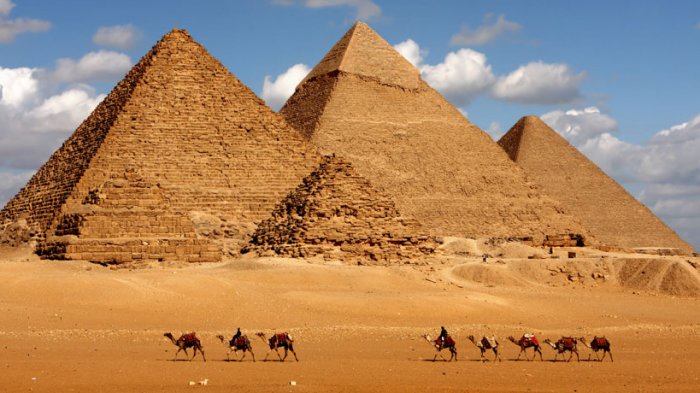 Adik membuat prakarya berbentuk limas segi empat yang terbentuk dari triplek. Jika alasnya berbentuk segi empat berukuran panjang sisi 20 cm, dan tinggi limas tersebut 24 cm, maka tentukan luas triplek yang dibutuhkan!Perhatikan gambar berikut.Sebuah kerangka akuarium berbentuk prisma dengan alas berbentuk trapesium sama kaki seperti pada gambar di atas. Kerangka tersebut terbuat dari aluminium dengan harga  tiap meter Rp30.000,00. Tentukan biaya minimal untuk pembelian seluruh aluminium!Sebuah menara berbentuk gabungan antara prisma dengan limas.  Alas dari menara tersebut adalah persegi panjang. Ukuran dari menara tersebut adalah panjang 4 m, lebar 3 m, dan tinggi 5 m. Buatlah sketsa dari menara tersebut, kemudian hitung volume menara apabila diketahui tinggi keseluruhan menara adalah 11 m!~~~~~SELAMAT MENGERJAKAN~~~Lampiran 4 Soal Tes Kemampuan Literasi Matematika Kelas Eksperimen	SOAL TES KEMAMPUAN LITERASI MATEMATIKAMata Pelajaran	: Matematika				Pokok Materi		: Bangun Ruang Sisi DatarKelas/Semester	: VII/GenapAlokasi waktu		: 2 x 40 menitPetunjuk Pengerjaan SoalBerdoalah terlebih dahulu sebelum mengerjakan soalKerjakan pada lembar jawaban yang disediakanLengkapi identitas pada lembar jawabanDahulukan menjawab soal-soal yang dianggap mudah terlebih dahuluJika terdapat tulisan-tulisan yang kurang jelas, rusak atau jumlah soal kurang segera laporkan pada pengawasSoalDafi mempunyai akuarium berbentuk kubus dengan panjang rusuknya 40 cm. Jika Dafi hanya ingin mengisi air setengahnya saja, maka tentukan volume air yang harus dimasukkan oleh Dafi dalam aquarium!Nana memiliki sebuah keranjang kecil berbentuk kubus. Keranjang itu mempunyai volume 1728 cm3. Keranjang itu akan diisi oleh sebuah dadu yang berbeda ukuran. Dadu manakah yang bisa masuk keranjang Nana?Sebuah ruangan berbentuk balok akan dicat dindingnya. Jika ukuran panjang, lebar, dan tinggi ruangan berturut-turut 6 m, 4 m, dan 3 m, maka tentukan biaya yang dikeluakan untuk mengecat dinding jika biaya pengecatan dinding adalah Rp 40.000,00  per meter persegi!Piramida terbesar di Mesir adalah piramida Khufu. Piramida merupakan salah satu contoh limas. Ketika dibangun, bentuknya adalah piramida persegi dengan panjang rusuk alas 250 m dan tinggi 134 m. Empat permukaan miringnya tepat menghadap Timur, Barat, Utara, dan Selatan. Hitunglah volume piramida tesebut!Perhatikan gambar berikut.Sebuah kerangka akuarium berbentuk prisma dengan alas berbentuk trapesium sama kaki seperti pada gambar dia atas. Kerangka tersebut terbuat dari aluminium dengan harga  tiap meter Rp30.000,00. Tentukan biaya minimal untuk pembelian seluruh aluminium!~~~~~SELAMAT MENGERJAKAN~~~~~Lampiran 5 Kunci Jawaban Soal Tes Kemampuan Literasi MatematikaLampiran 6 Daftar Nama Subjek PenelitianLampiran 7 Daftar Nilai Hasil TesKategori Nilai :Rendah : X < M - 1SDSedang : M - 1 SD  XM + 1 SDTinggi : M + 1 SD  XKeterangan :X : Skor siswaM : Rata-rataSD : Standar DeviasiSetelah perhitungan kategori nilai :Rendah : X  44,35Sedang : 44,35 X  69,21Tinggi : X  69,21Rujukan : Azwar, S. (2012). Penyusunan Skala Psikologi edisi 2.Yogyakarta: Pustaka PelajarLampiran 8 Pedoman Wawancara PEDOMAN WAWANCARATujuan WawancaraUntuk membuat wawancara menjadi lebih terarah serta untuk menggali informasi mengenai kemampuan literasi matematika peserta didik dalam menyelesaikan soal cerita pada materi pokok Bangun Ruang Sisi Datar.Jenis WawancaraJenis wawancara yang digunakan dalam penelitian ini adalah wawancara tidak berstruktur. Dengan kata lain proses wawancara dilakukan dapat berkembang dan tidak harus sama dengan pedoman wawancara yang telah disusun. Pedoman wawancara digunakan sebagai garis besar permasalahan yang akan ditanyakan.PertanyaanBerikut daftar pertanyaan yang akan disampaikan kepada Subjek wawancara:Apakah Anda mengalami kesulitan dalam menyelesaikan soal cerita yang diberikan?Apakah Anda dapat membacakan soal cerita tersebut?Apakah Anda dapat memahami soal cerita tersebut?Dari soal tersebut, dapatkah Anda menyebutkan apa yang diketahui dari soal tersebut?Jika Ya, bagaimana Anda menuliskannya? Jika Tidak, apa alasannya?Dari soal tersebut, dapatkah Anda menyebutkan apa yang ditanyakan dari soal tersebut?Jika Ya, bagaimana Anda menuliskannya? Jika Tidak, apa alasannya?Dalam menyelesaikan soal tersebut, bagaimana cara Anda dalam menyelesaikan permasalahan dalam soal tersebut?Setelah mengerjakan soal tersebut, bagaimana kesimpulan yang dapat Anda berikan?Lampiran 9 Lembar validasi instrument wawancara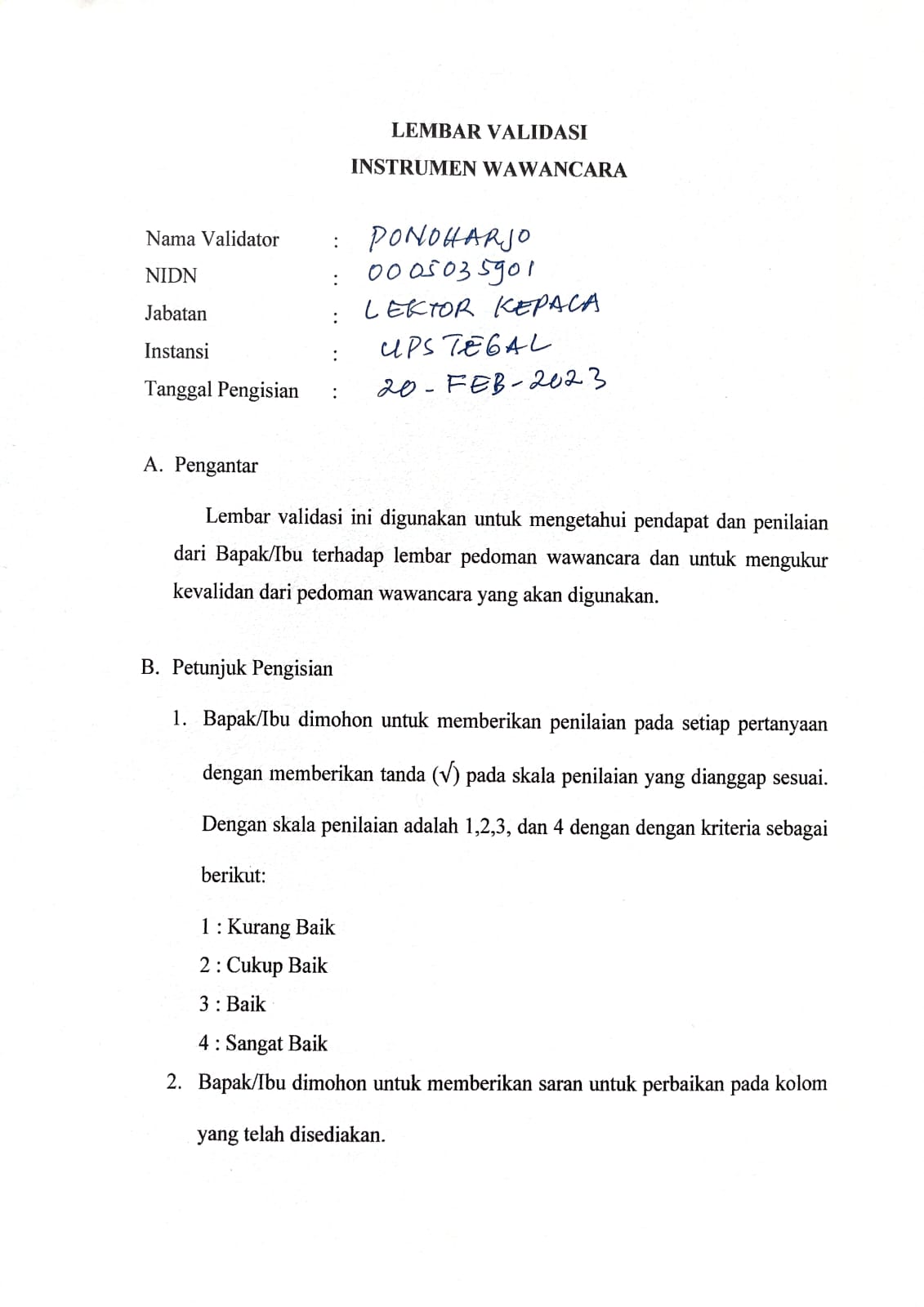 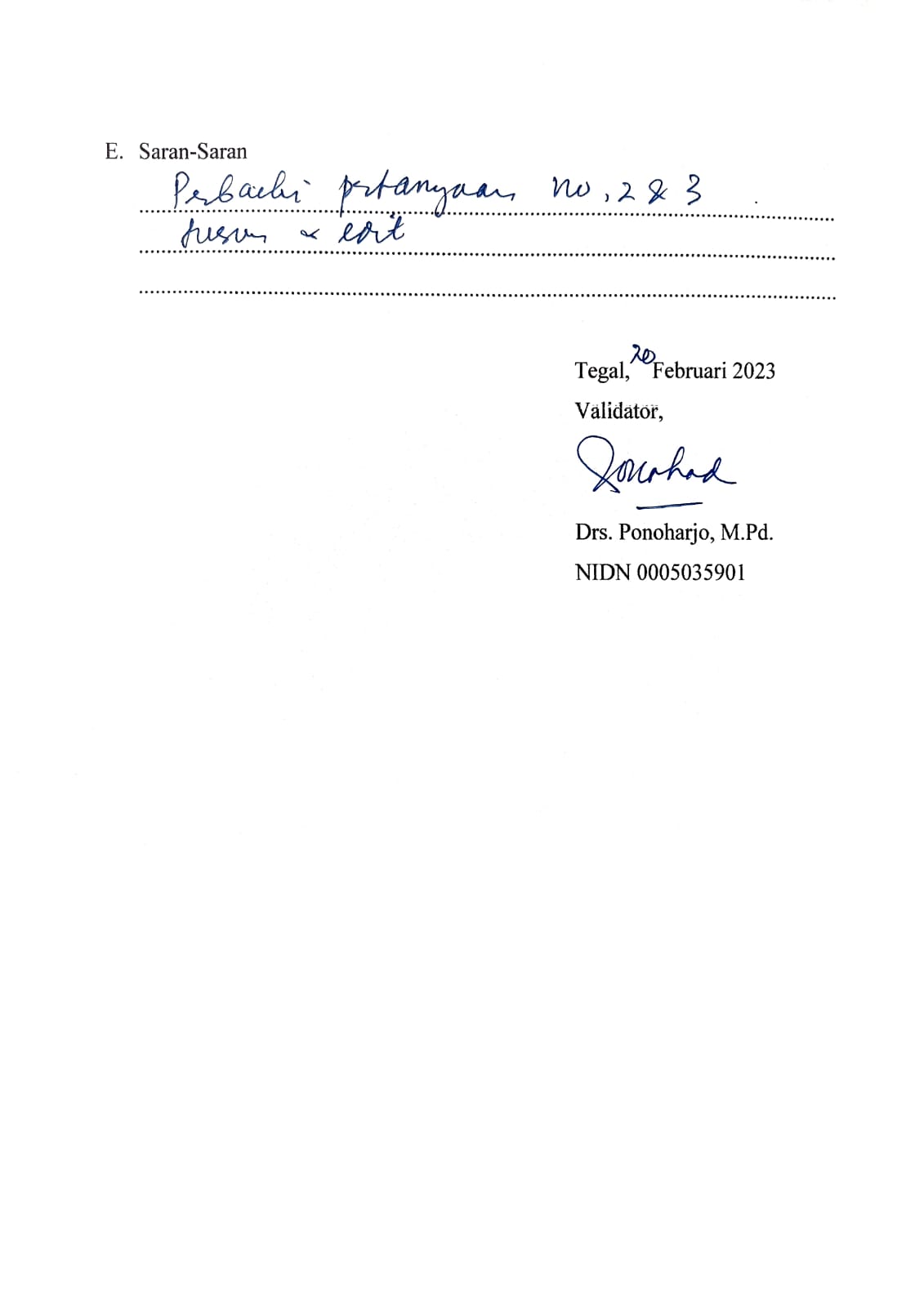 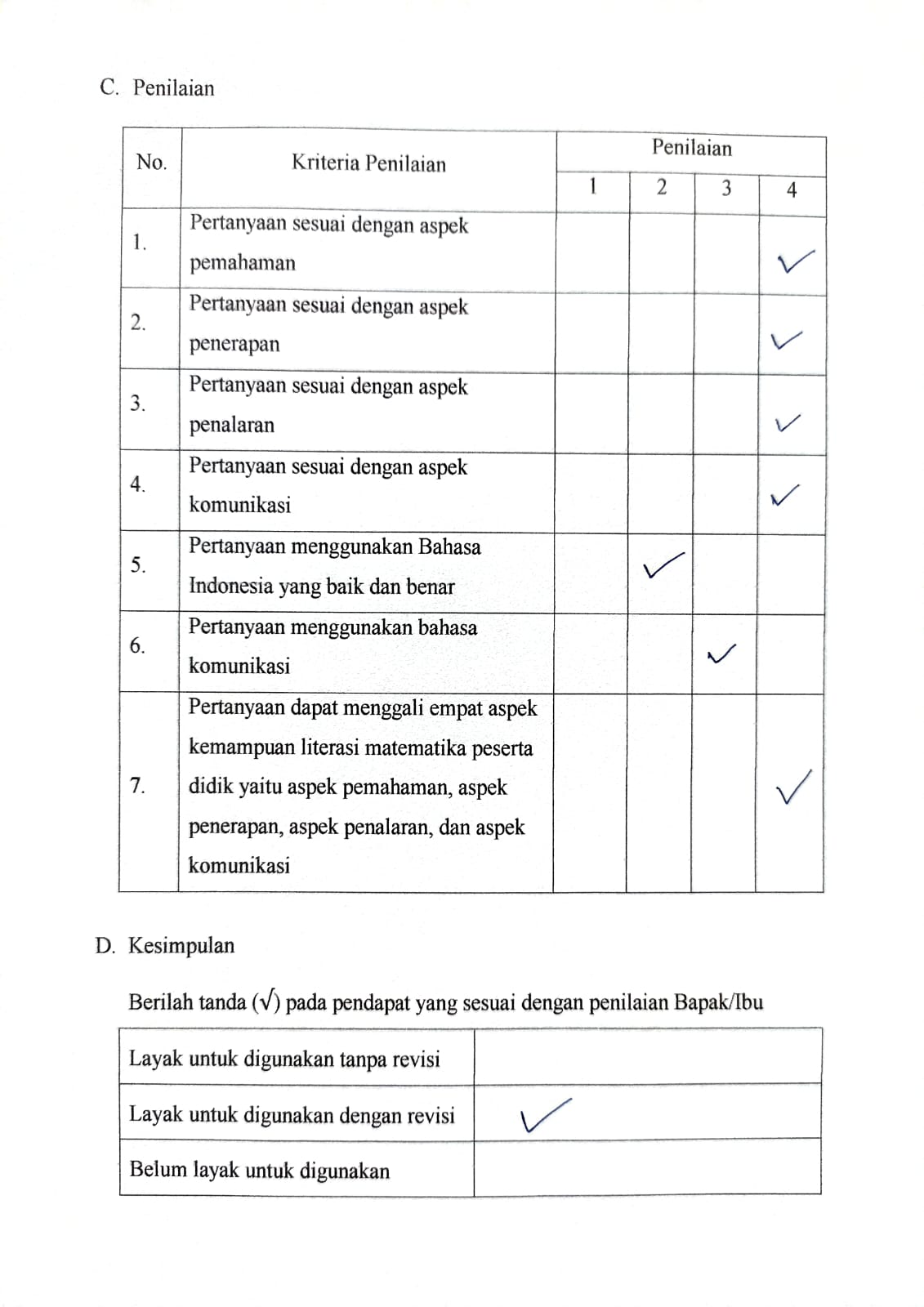 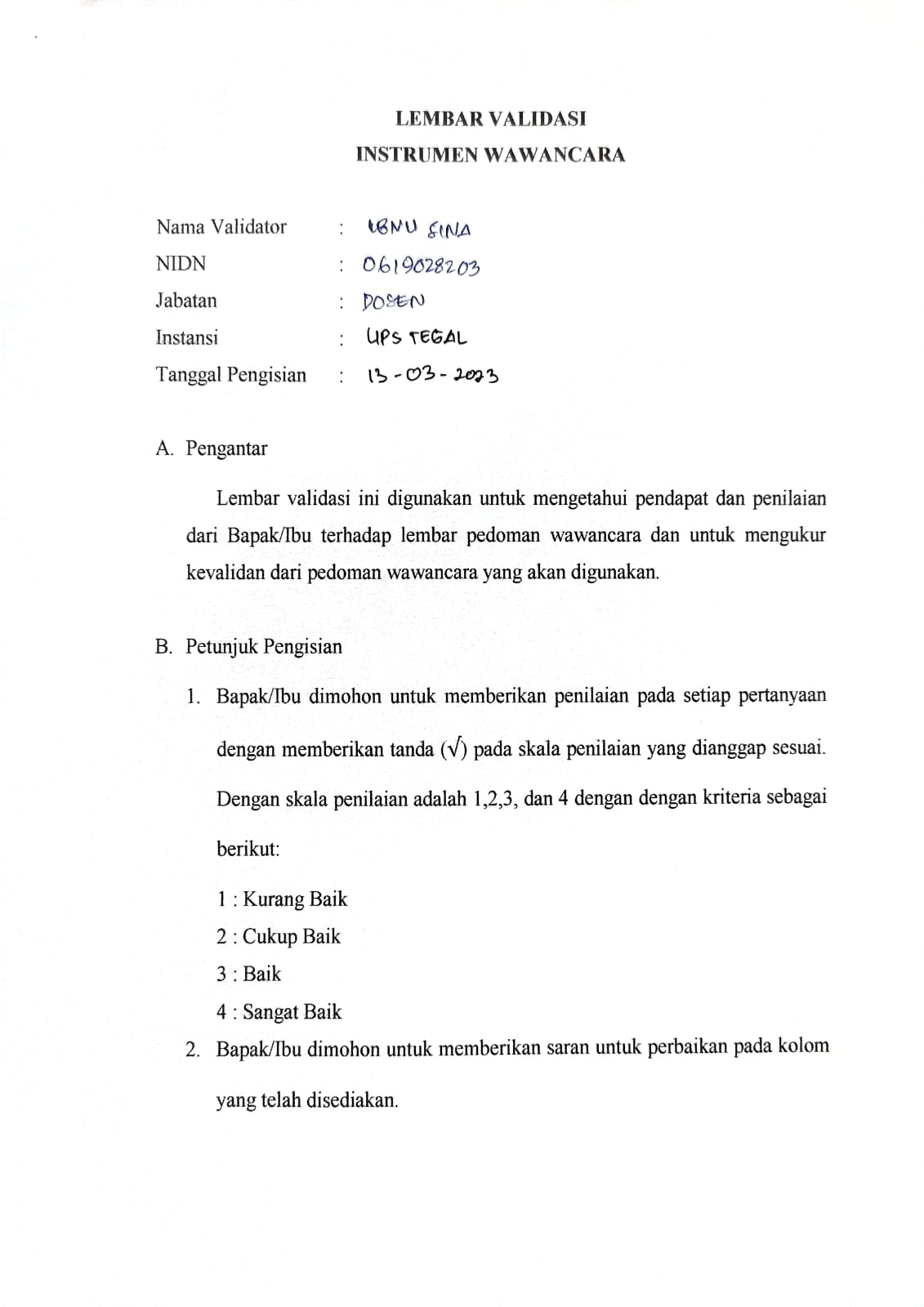 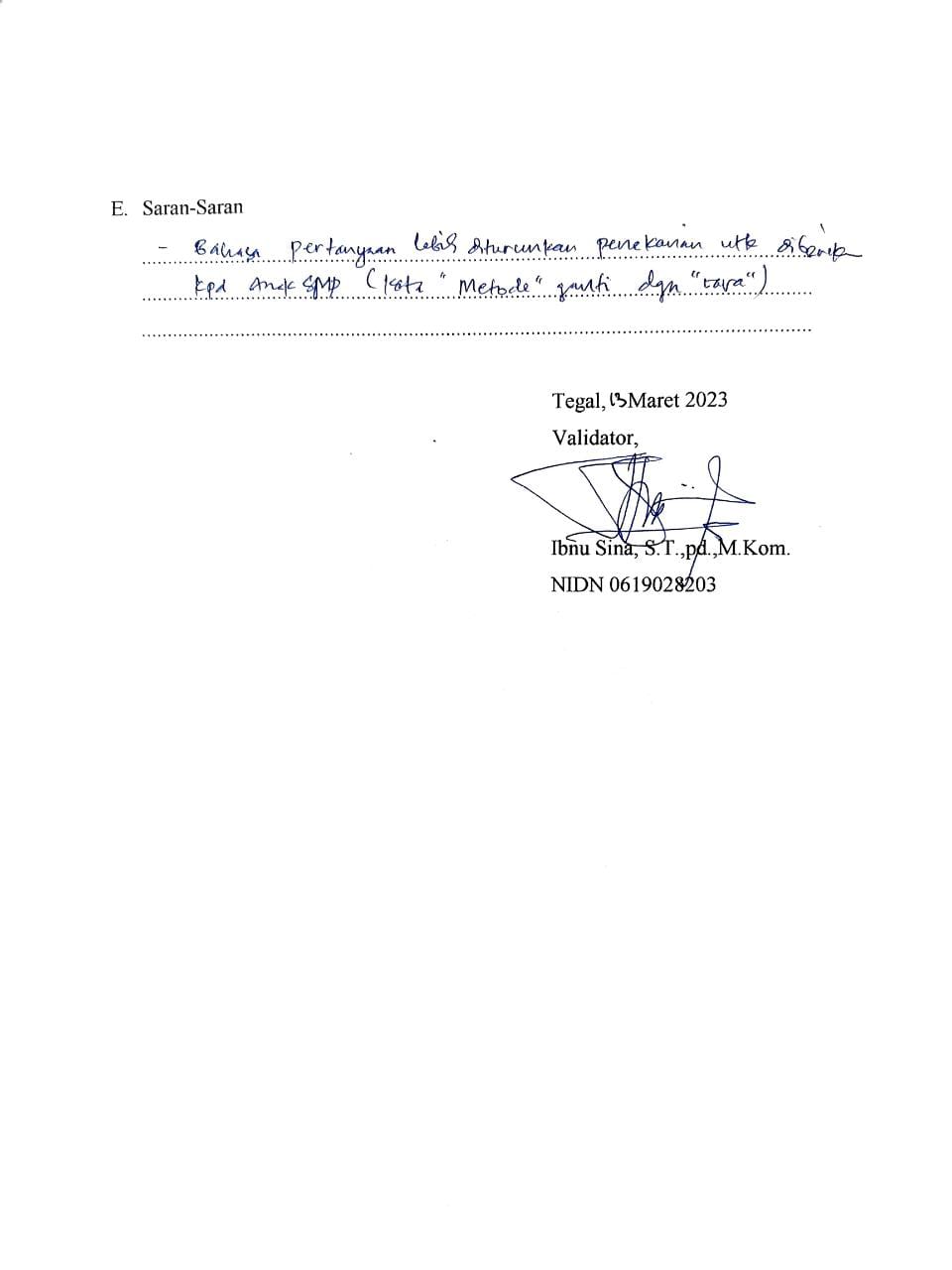 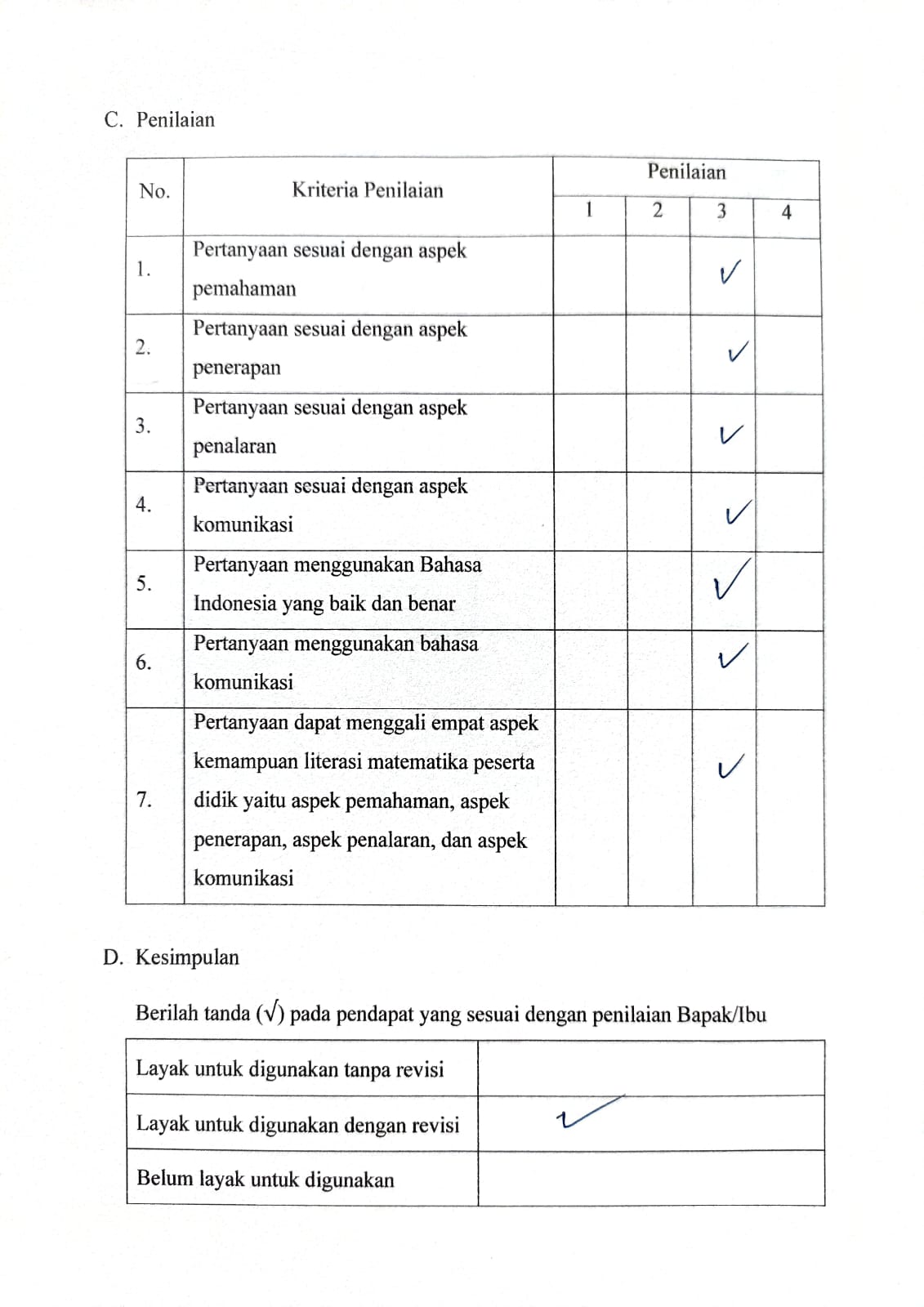 Lampiran 10 Hasil WawancaraHasil wawancara dengan S-19Hasil wawancara dengan S-02Hasil Wawancara dengan Subjek S-01Hasil Wawancara degan Subjek S-10Hasil Wawancara dengan Subjek S-08Hasil Wawancara dengan Subjek S-22Lampiran 11 Daftar Aspek TerpenuhiLampiran 12 DokumentasiLampiran 13 Surat Selesai Penelitian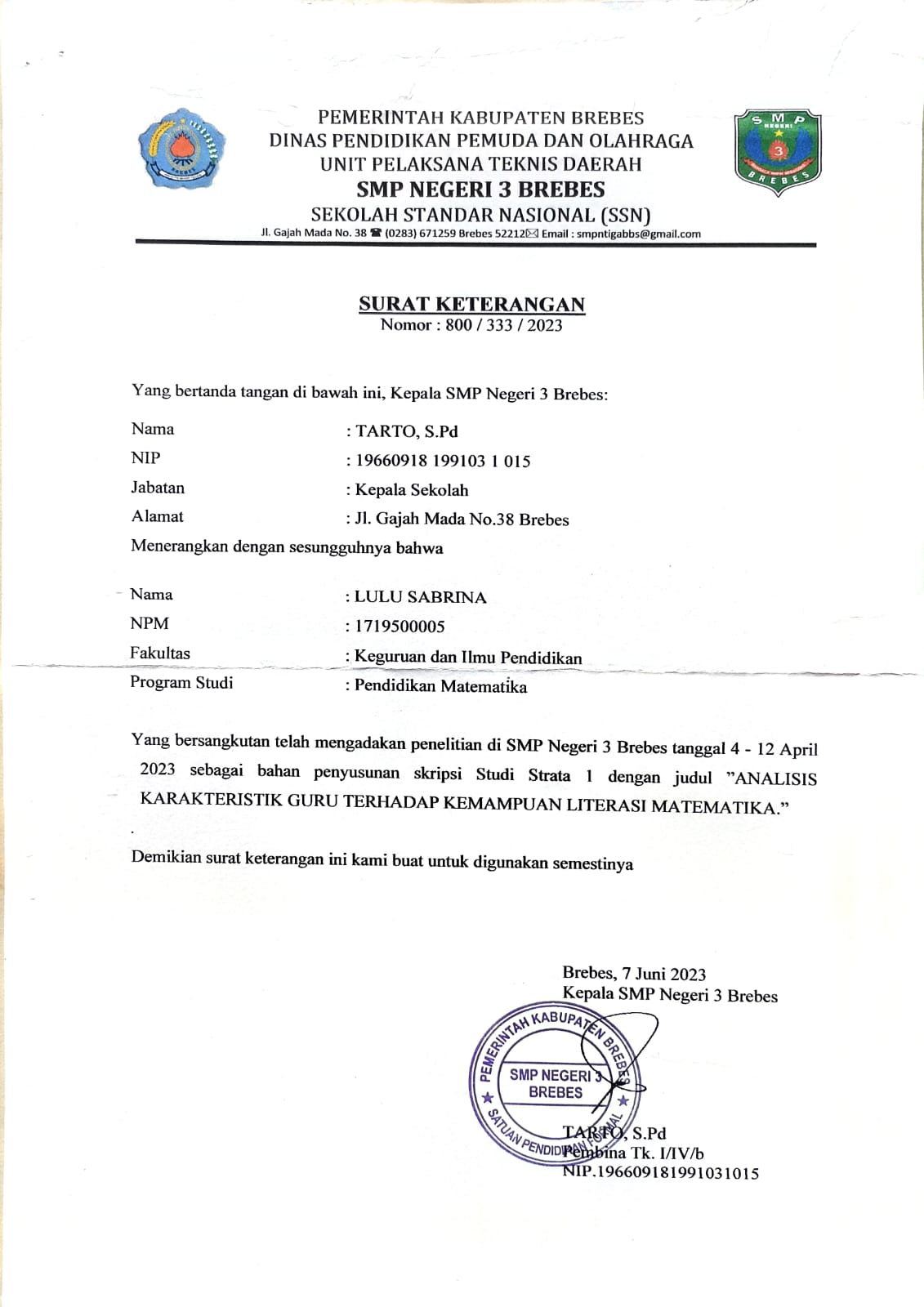 Lampiran 14 Berita Acara Ujian Skripsi 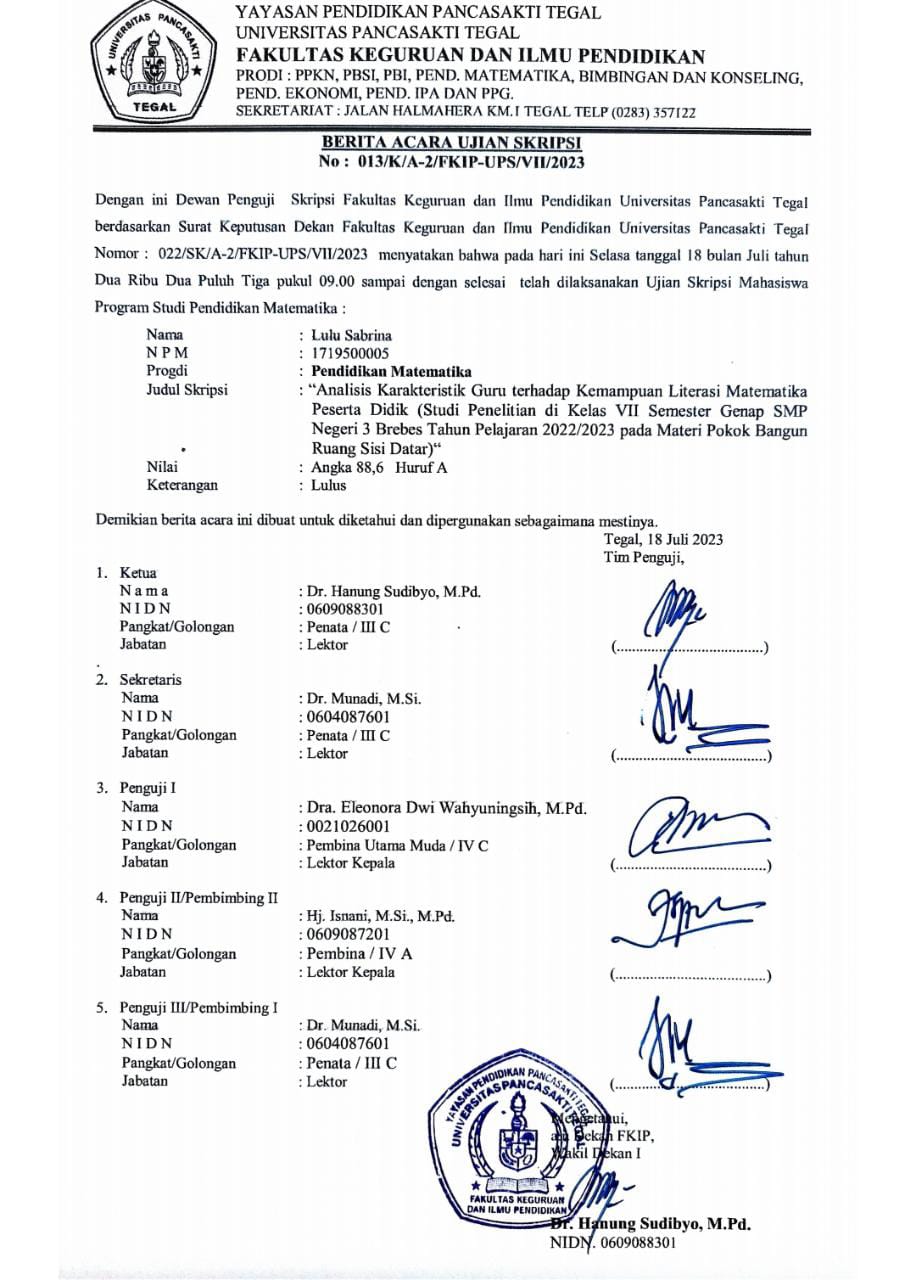 Lampiran 15 Berita Acara Bimbingan Skripsi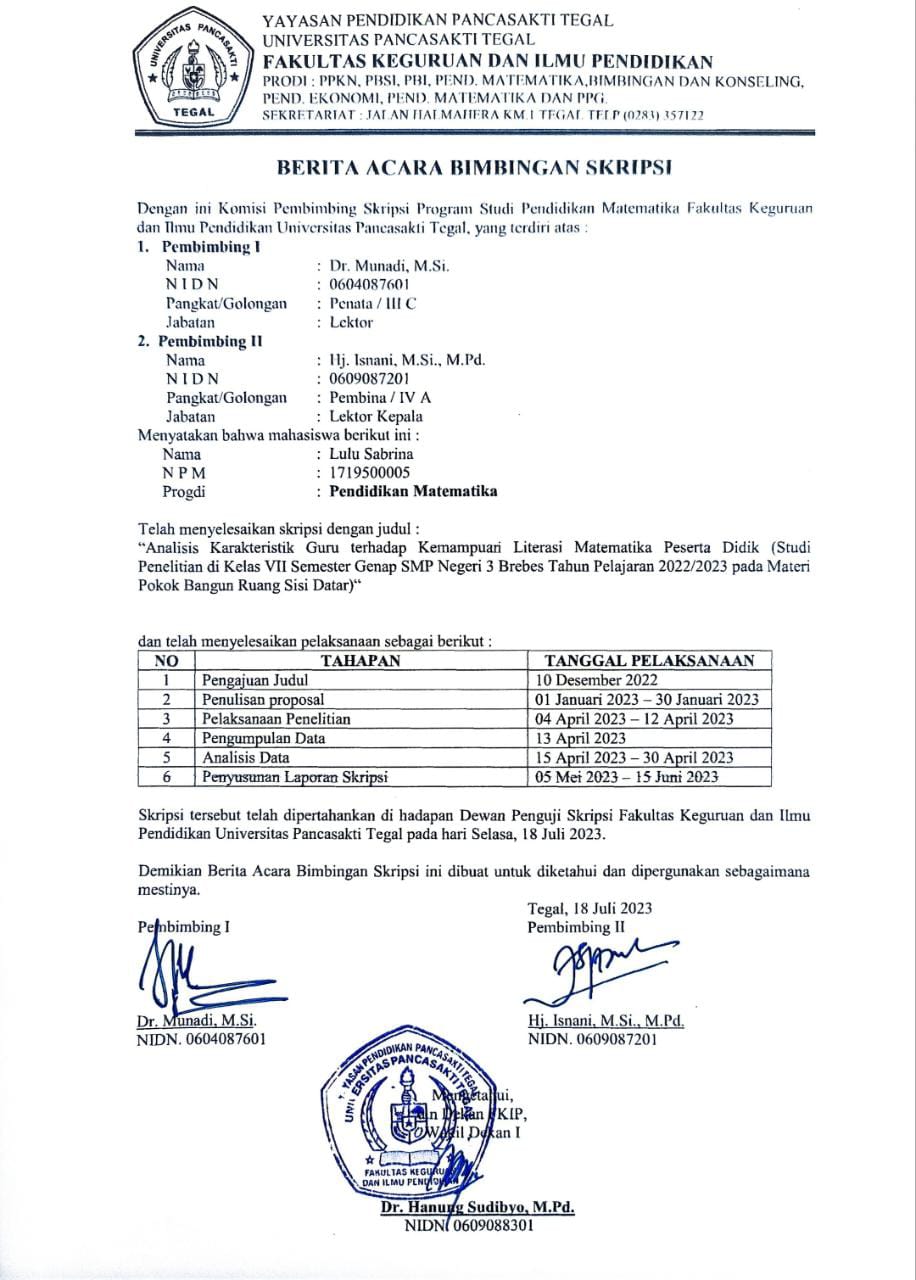 BIODATA PENULISLulu Sabrina yang lahir di Brebes pada tanggal 29 Maret 2002 adalah anak pertama dari dari tiga bersaudara dari pasangan Alm. Bapak Supardi dan Ibu Nur Laeli. Beralamat di Desa Jatibarang Kidul, RT 01/RW O6, Kecamatan Jatibarang, Kabupaten Brebes. Penulis menyelesaikan pendidikan dasar pada tahun 2013 di SD Negeri Jatibarang Kidul 1. Kemudian melanjutkan pendidikannya di SMP Negeri 2 Jatibarang pada tahun 2013 dan lulus pada tahun 2016. Pada tahun 2019, penulis menyelesaikan pendidikannya di SMA Negeri 1 Jatibarang lalu memutuskan untuk melanjutkan kembali pendidikannya di Universitas Pancasakti Tegal dengan memilih Program Studi Pendidikan Matematika sesuai dengan minat dari penulis. Selama perkuliahan, penulis aktif mengikuti kegiatan di dalam maupun di luar kampus. Penulis mengikuti beberapa organisasi yaitu Himpunan Mahasiswa Pendidikan Matematika selama dua periode serta mengikuti organisasi Kajian Seni dan Budaya. Penulis berhasil menyelesaikan program studi pada tahun 2023 dengan judul skripsi “Analisis Karakteristik Guru terhadap Kemampuan Literasi Matematika Peserta Didik” dengan Dosen Pembimbing 1 Bapak Dr. Munadi, M.Si. dan Dosen Pembimbing 2 Ibu Isnani, M.Si., M.Pd.. Semoga dengan penulisan tugas akhir skripsi ini dapat memberikan sumbangsih terhadap dunia pendidikan dan menambah referensi penelitian serta bermanfaat bagi pembaca.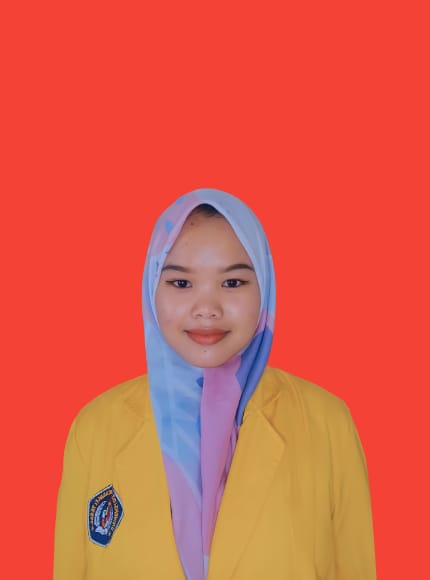 No.Karakteristik GuruTerlaksanaTerlaksanaNo.Karakteristik GuruYaTidakDemokratisKooperatifBaik hatiSabarAdilMenguasai bahan pelajaranRamah tamahHumorisFleksibelMateriTujuan PembelajaranIndikator SoalAspek KognitifAspek KognitifAspek KognitifAspek KognitifAspek KognitifAspek KognitifTingkat KesukaranTingkat KesukaranTingkat KesukaranDaya BedaDaya BedaDaya BedaNomor SoalMateriTujuan PembelajaranIndikator SoalC1C2C3C4C5C6MudahSedangSukarBurukCukupBaikNomor SoalBangun Ruang Sisi DatarPeserta didik dapat menentukan luas permukaan dan volume bangun ruang sisi datar (kubus, balok, limas, prisma) untuk menyelesaikan masalah yang terkait, menjelaskan pengaruh perubahan secara proporsional dari bangun datar dan bangun ruang terhadap ukuran panjang, luas dan/atau volume.Peserta didik dapat menyelesaikan soal cerita yang berkaitan dengan kehidupan sehari-hari dengan menerapkan rumus volume untuk jenis bangun ruang kubus1Bangun Ruang Sisi DatarPeserta didik dapat menentukan luas permukaan dan volume bangun ruang sisi datar (kubus, balok, limas, prisma) untuk menyelesaikan masalah yang terkait, menjelaskan pengaruh perubahan secara proporsional dari bangun datar dan bangun ruang terhadap ukuran panjang, luas dan/atau volume.Peserta didik dapat menyelesaikan soal cerita yang berkaitan dengan kehidupan sehari-hari dengan menerapkan rumus  volume untuk jenis bangun ruang kubus2Bangun Ruang Sisi DatarPeserta didik dapat menentukan luas permukaan dan volume bangun ruang sisi datar (kubus, balok, limas, prisma) untuk menyelesaikan masalah yang terkait, menjelaskan pengaruh perubahan secara proporsional dari bangun datar dan bangun ruang terhadap ukuran panjang, luas dan/atau volume.Peserta didik dapat menyelesaikan soal cerita yang berkaitan dengan kehidupan sehari-hari dengan menerapkan rumus  luas permukaan  untuk jenis bangun ruang balok3Bangun Ruang Sisi DatarPeserta didik dapat menentukan luas permukaan dan volume bangun ruang sisi datar (kubus, balok, limas, prisma) untuk menyelesaikan masalah yang terkait, menjelaskan pengaruh perubahan secara proporsional dari bangun datar dan bangun ruang terhadap ukuran panjang, luas dan/atau volume.Peserta didik dapat menyelesaikan soal cerita yang berkaitan dengan kehidupan sehari-hari dengan menerapkan rumus  luas permukaan untuk jenis bangun ruang balok4Bangun Ruang Sisi DatarPeserta didik dapat menentukan luas permukaan dan volume bangun ruang sisi datar (kubus, balok, limas, prisma) untuk menyelesaikan masalah yang terkait, menjelaskan pengaruh perubahan secara proporsional dari bangun datar dan bangun ruang terhadap ukuran panjang, luas dan/atau volume.Peserta didik dapat menyelesaikan soal cerita yang berkaitan dengan kehidupan sehari-hari dengan menerapkan rumus volume untuk jenis bangun ruang limas5Bangun Ruang Sisi DatarPeserta didik dapat menentukan luas permukaan dan volume bangun ruang sisi datar (kubus, balok, limas, prisma) untuk menyelesaikan masalah yang terkait, menjelaskan pengaruh perubahan secara proporsional dari bangun datar dan bangun ruang terhadap ukuran panjang, luas dan/atau volume.Peserta didik dapat menyelesaikan soal cerita yang berkaitan dengan kehidupan sehari-hari dengan menerapkan rumus luas permukaan untuk jenis bangun ruang limas6Bangun Ruang Sisi DatarPeserta didik dapat menentukan luas permukaan dan volume bangun ruang sisi datar (kubus, balok, limas, prisma) untuk menyelesaikan masalah yang terkait, menjelaskan pengaruh perubahan secara proporsional dari bangun datar dan bangun ruang terhadap ukuran panjang, luas dan/atau volume.Peserta didik dapat menyelesaikan soal cerita yang berkaitan dengan kehidupan sehari-hari dengan menerapkan rumus volume untuk jenis bangun ruang prisma7Bangun Ruang Sisi DatarPeserta didik dapat menentukan luas permukaan dan volume bangun ruang sisi datar (kubus, balok, limas, prisma) untuk menyelesaikan masalah yang terkait, menjelaskan pengaruh perubahan secara proporsional dari bangun datar dan bangun ruang terhadap ukuran panjang, luas dan/atau volume.Peserta didik dapat menyelesaikan soal cerita yang berkaitan dengan kehidupan sehari-hari dengan menerapkan rumus  volume untuk jenis bangun ruang gabungan antara limas dan prisma8JumlahJumlahJumlah123-1142226-8No.Panjang sisinyaWarna1.14 cmMerah2.13 cmHijau3.10 cmPutih4.16 cmBiruNo.Panjang sisinyaWarna1.14 cmMerah2.13 cmHijau3.10 cmPutih4.16 cmBiruJawabanJawabanSkorDiketahui : Dafi mempunyai akuarium berbentuk kubus dengan panjang rusuknya 40 cmDitanya : Tentukan volume air yang harus dimasukkan oleh Dafi dalam aquarium jika Dafi hanya ingin mengisi air setengahnya saja!Jawab :V = S x S x SV = 40 x 40 x 40V = 64.000 cm3Dafi hanya ingin mengisi air setengahnya saja, makaV =  x 64.000 cm3V = 32.000 cm3Jadi, volume air yang harus dimasukkan oleh Dafi dalam aquarium adalah 32.000 cm31121221Diketahui : Keranjang Nana berbentuk kubus mempunyai volume 1728 cm3Ditanya : Dadu mana yang bisa masuk keranjang Nana?Jawab :V = S x S x S1728 cm3 = S x S x S1728 cm3 = 12 cm x 12 cm x 12 cmBerdasarkan volume keranjang, maka ukuran keranjang adalah 12 cm.Jadi, dadu yang bisa masuk keranjang Nana adalah dadu berwarna putih dengan ukuran 10 cm. 1122121Diketahui : p = 6 m, l = 4 m, dan t = 3 mDitanya : Tentukan biaya yang dikeluarkan untuk mengecat dinding jika biaya pengecatan dinding adalah Rp 40.000 per meter persegi!Jawab :L = 2 x ( pl + pt + lt )L = 2 x ((6x4) + (6x3) + (4x3) L = 2 x (24 + 18 + 12)L = 2 x 54L = 108 m2Biaya pengecatan dinding :Rp 40.000 x 108 m2 = Rp 4.320.000,00Jadi, biaya yang dikeluarkan untuk mengecat dinding adalah Rp 4.320.000,00112     21Diketahui : a = 120 m, t = 90 mDitanya : Tentukan volume piramida!Jawab :V = x La x t=  (90 x 90) x 60=  x 8100 x 60= 162.000Jadi, volume piramida adalah 162.000 m31122Diketahui :Harga aluminium tiap meter adalah Rp 30.000,00Ditanya : Tentukan biaya minimal untuk pembelian seluruh aluminium!Jawab :Keliling alas = 0,6 + (2 x 0,8 m) + 1,5 m                     = 0,6 + 1,6 + 1,5                     = 3,7 mTinggi Prisma = 0,6 mMaka panjang rusuk prisma = (2 x 3,7 ) + (4 x 0,6 )                                             = 7,4 m + 2,4 m                                             = 9,8 mJika harga aluminium per meter adalah Rp 30.000,00, maka biaya yang diperlukan adalah Rp 30.000,00 x 9,8 m = Rp 294.000,00113No.Nama Peserta DidikKode Subjek1Abdillah KafabihS-012Abiyyi Al-Ariibu AsysyakhiyyiS-023Bagus IrwantoS-034Cahya NingrumS-045De Uun KurniasihS-056Hafizh Nur FadillahS-067Indra Nur WijayaS-078Kais  RamadhaniS-089Khaerul Izam MaulanaS-0910Laura Khairotun NisaS-1011Loggi RamadhanS-1112Mohammad RehanS-1213Muhammad Yunus AbdillahS-1314Najwah Salsa BillaS-1415Naysila Reyhana PutriS-1516Nur Ikmah MaulidiyaS-1617Raka Galih AlamsyahS-1718Ramadhan Agung WidiantoS-1819Sintiya Ayu AgustinaS-1920Tsania Sofi Nur FaizahS-2021Wulan Puji AstutiS-2122Yasmin Aprilia NasyabilaS-2223FarhanS-23Kode SubjekNomor Butir Soal TesNomor Butir Soal TesNomor Butir Soal TesNomor Butir Soal TesNomor Butir Soal TesTotal SkorNilaiKategoriKode Subjek12345Total SkorNilaiKategoriS-19101010944386TinggiS-2110109844182TinggiS-021079923774TinggiS-0310861003468SedangS-121059903366SedangS-011056903060SedangS-131059603060SedangS-171056903060SedangS-231056903060SedangS-091056802958SedangS-151086502958SedangS-04556922754SedangS-10556922754SedangS-111056602754SedangS-14556922754SedangS-05656902652SedangS-061056502652SedangS-18956602652SedangS-201055222448SedangS-16556522346SedangS-08636602142RendahS-221045001938RendahS-07625401734RendahP:Selamat Pagi, dengan saudara Sintiya?S-19:Pagi, iya kak Saya SintiyaP:Bagaimana dengan tes kemarin? Apakah ada kesulitan?S-19:Ada yang sulit, ada yang mudah kakP:Yang mudah nomor berapa? Yang susah nomor berapa?S-19:Yang mudah nomor 1 sama 2, yang lainnya susahP:Coba jelaskan cara menjawab nomor 1 itu bagaimana?S-19:Soal nomor 1 itu dicari dulu volume aquariumnya, terus dibagi 2 kakP:Oke berarti paham ya untuk nomor 1. Kalau nomor 2 itu bagaimana cara menyelesaikannya?S-19:Dicari sisinya dulu, terus dicocokin sama tabelP:Kan sisinya 12 cm, nah 12 cm kan tidak ada di tabel, itu bagaimana?S-19:Cari sisi yang lebih kecil dari 12 cm kak biar muat di keranjang Nana, jadi jawabannya sisi yang 10 cm.P:Oke berarti paham ya. Kalau nomor 3 itu kenapa susah?S-19:Susah dihitungannya kakP:Bararti cara menjawab nomor 3 itu bagaimana?S-19:Dicari luasnya dulu, setelah itu dikali dengan biaya pengecatan dindingP:Oke ini jawaban Sintiya sudah benar, berarti sudah paham ya, suma susah dihitungan aja. Kalau nomor 4 itu gimana cara mengerjakannya?S-19:Iya kak, nomor 4 itu dicari volume piramida.P:Kenapa tadi bilang nomor 4 susah?S-19:Iya susah dihitungannya kak, angkanya banyak soalnya.P:Oh iya tapi ini jawaban Sintiya sudah benar, berarti sudah paham ya, cuman susah dihitungan.S-19:Iya kakP:Kalau nomor 5 itu bagaimana? Kenapa belum selesai mengerjakannya?S-19:Nomor 5 susah kakP:Oh susah ya, menurut Sintiya cara mengerjakan nomor 5 itu bagaimana?S-19:Ini rusuknya ditambah semua Kak, setelah itu dikali dengan biaya alumuniumP:Iya benar, tapi ini kenapa jawabannya salah?S-19:Iya kak, soalnya angkanya desimal, jadi bingungP:Kenapa ga dikerjakan sampai selesai?S-19:Waktunya habis kak, jadi ga bisa mengerjakan soal nomor 5P:Oh gitu ya. Nah ini wawancaranya sudah selesai. Terima kasih yaa..S-19:Iya kak sama sama..P:Selamat Pagi, dengan Saudara Ari?S-02:Pagi, iya benar kak.P:Ari kan kemarin sudah mengikuti tes, itu tesnya bagaimana? Ada kesulitan?S-02:Ada yang susah, ada yang mudah kak.P:Yang mudah itu nomor berapa? Terus yang susah nomor berapa aja?S-02:Yang mudah nomor 1, 3, 4. Terus yang susah itu nomor 2 sama 5 kakP:Coba sekarang  jelaskan cara mengerjakan soal nomor 1S-02:Itu dicari dulu volumenya kakP:Habis itu apa lagi?S-02:Volumenya kan 64.000 cm3, setelah itu dibagi 2 jadi 32.000 cm3P:Oke berarti Ari paham ya nomor 1. Kalau nomor 2 itu kan susah? Susahnya dibagian apa?S-02:Susah kak karena disoal diketahui volume keranjang 1728 cm3, terus dicari sisinya berapa, jadi susah karena harus cari sisinyaP:Terus kenapa sisinya ditulis 10 cm? padahalkan 10x10x10 itu 1000, bukan 1728S-02:Oh iya yah kak, berarti salah. Terus yang benar itu berapa kak?P:Yang benar itu 12 cmS-02:Tapi kan di tabel soal tidak ada sisi 12 cm kakP:Iya kan di soal suruh cari apa?S-02:Cari dadu yang bisa masuk keranjang Nana kakP:Kan sisi keranjang Nana tadi 12 cm, kalau dadunya ukuran 13 cm bisa masuk tidak?S-02:Tidak bisa kak.P:Iya berarti yang bisa masuk itu dadu yang sisinya sama atau lebih kecil dari 12 cm, jadi dadu dengan sisi berapa yang bisa masuk?S-02:10 cm kak?P:Iya benar. Berarti sekarang sudah paham ya?S-02:Iya kak sudah paham.P:Nomor 3 sama 4 itu ari dapat 9 poin dari total 10 poin. Tau gak kenapa dapet 9 poin?S-02:Gatau kak, tapi jawabannya benar atau salah kak?P:Jawabannya sudah benar, hanya saja Ari tidak menuliskan kesimpulan di akhr jawaban? Kenapa Ari tidak menulis kesimpulan?S-02:Lupa kak.P:Sekarang nomor 5, kenapa Ari hanya menulis diketahui dan ditanya? Kenapa tidak di jawab?S-02:Nomor 5 susah kakP:Tau gak cara mengerjakannya gimana? Coba dibaca dulu soalnya.S-02:Dicari luasnya dulu kak?P:Iya setelah itu?S-02:Dikali dengan harga aluminium kak.P:Iya benar, tapi kenapa ga dijawab?S-02:Iya kak bingung, terus waktunya sudah selesai, jadi tidak ada waktu untuk  mengerjakan nomor 5 kak.P:Oh gitu ya. Nah ini wawancaranya sudah selesai. Terima kasih ya Ari..S-02:Sama-sama kak..P:Selamat Pagi, dengan saudara Abdillah?S-01:Pagi, iya kak benarP:Kemarin soal tesnya bagaimana? Apa ada kesulitan?S-01:Ada kak, soalnya lumayan susahP:Yang susah nomor berapa aja?S-01:Yang susah nomor 3, 4, sama nomor 5 kakP:Berarti nomor 1 sama 2 mudah ya?S-01:Lumayan kakP:Coba sekarang  jelaskan cara menyelesaiakan soal nomor 1S-01:Cari volume kakP:Setalah itu apa lagi?S-01:Dibagi 2 kak volumenyaP:Berarti kesimpulannya nomor 1 itu apa?S-01:Jadi, volume air yang harus dimasukkan dafi ke dalam aquarium adalah 32.000 cm3P:Terus kalau nomor 2 itu bagaimana cara menjawabnya?S-01:Cari sisi kak?P:Iya benar, cari sisi yang sesuai dengan volme 1728 cm3. Coba dihitung berapa?S-01:Susah kak, bingung carinya gimana.P:Nah caraya itu, kalau 1000 tu kan 10x10x10. Nah di soal ada volume 1728 cm3, berarti sisinya itu lebih dari 10S-01:Oh gitu ya kak, jadi jawabannya berapa kak?P:Jawabannya 12 cm. nah di tabel kan tidak ada dadu 12 cm, jadi cari dadu yang sisinya sama dengan 12 atau lebih kecil dari 12 cm.S-01:Berarti yang masuk keranjang Nana itu dadu warna putih kak, yang sisinya 10 cm?P:Iya benar, berarti sudah paham ya?S-01:Iya kak pahamP:Kalau nomor 3 sama nomor 4 Abdillah jawabannya sudah benar, tetapi Cuma dapat 9 poin dari total 10 poin. Tau gak kenapa?S-01:Gak tau kakP:Itu karena Abdillah ga menuliskan kesimpulan di akhir jawaban.S-01:Oh iya yah kak gak ada kesimpulannyaP:Kenapa ga dikasih kesimpulan?S-01:Lupa kakP:Oh iya gapapa, yang penting nanti kalau ada soal cerita seperti ini jangan lupa dikasih kesimpulan yaS-01:Iya kak. P:Kalau nomor 5 itu kenapa ga dijawab sama sekali?S-01:Susah kakP:Coba jelaskan apa yang diketahui dari soal nomor 5S-01:Aquarium berbentuk prisma dengan rusuk seperti di gambar kak.P:Terus apa lagiS-01:Harga aluminum tiap meter Rp 30.000,00 kakP:Terus yang ditanyakan apa?S-01:Tentukan biaya minimal untuk pembelian seluruh aluminuimP:Iya benar. Cara jawabnya bagaimana? Tau tidak?S-01:Gak tau kakP:Nah jadi cara jawabnya itu dicari dulu panjang seluruh sisinya, setelah itu dikali dengan harga aluminium, paham?S-01:Oh iya paham kakP:Nah jadi kalau misal nanti ada soal begitu sudah tau ya cara jawabnya bagaimana?S-01:Iya kak InsyaAllah tauP:Nah ini wawancaranya sudah selesai, terma kasih ya AbdillahS-01:Sama-sama kak.P:Selamat pagi, dengan saudara Laura?S-10:Pagi kak, iya saya LauraP:Soal tes kemarin menurut Laura bagaimana?S-10:Lumayan susah Kak.P:Yang susah nomor berapa berapa aja?S-10:4 sama 5P:Berarti nomor 1, 2, 3 gampang?S-10:Lumayan susah juga kakP:Kalau nomor 1 itu yang diketahui apa?S-10:Nomor 1 yang diketahui panjang usuk aquarium 40 cm kakP:Lalu yang ditanyakan apa?S-10:Volume setengah aquarium kakP:Lalu langkah penyelesaiannya gimana ?S-10:Cari volume kak?P:Iya benar. Nah kan yang ditanyakan volume setengah aquarium, berarti setelah ketemu volume aquariumnya, volumenya dibagi 2.S-10:Iya kak dibagi 2P:Ini kenapa Laura yang dibagi 2 itu rusuknya yang 40 cm?S-10:Iya kak agak bingung, jadi yang dibagi 2 itu 40 cm bukan volumenya.P:Brarti sekarang sudah tau ya cara penyelesaiannya gimana?S-10:Iya kak sudah tau, cari volume dulu, setelah itu volumenya dibagi 2 kak karena yang ditanya volume setengah aquarium, bener kak?P:Iya bener. Bah kalau nomor 2 itu cara penyelesaiannya gimana Laura?S-10:Cari sisi dulu kak?P:Iya benar. Sisinya berapa Laura?S-10:Saya jawab sisinya 16 cm kak, benar?P:Sisinya bukan 16 laura. Coba hitung lagi.S-10:Bingung kak cara hitungnya bagaimana.P:Nah jadi Laura cari angka yang kalau dipangkatkan 3 itu hasilnya 1728 cm3. Nah sisinya itu yang benar 12 cm Laura.S-10:Tapi kan 12 cm tidak ada di tabel kak.P:Nah iya jadi kamu nanti cari keranjang yang sisinya sama dengan atau lebih kecil dari 12 cm, biar muat. Karena kalau sisinya lebih besar dari 12 cm nanti dadunya ga masuk ke keranjang. Sampai sini paham Laura?S-10:Oh iya paham kakP:Jadi dadi yang bisa masuk keranjang itu dadu yang warna apa Luara?S-10:Warna putih kak?P:Kenapa warna putih?S-10:Iya kak karena dadu yang warna putih itu sisinya lebih kecil dari 12 cm.P:Nah iay benar. Berarti sekarang sudah paham ya?S-10:Iya kak paham.P:Nah kalau nomor 3 itu bagaimana Laura? S-10:Nomor 3 itu dicari biaya pengecatan ya kak?P:Iya benar, kenapa belum selesai menghitungnya?S-10:Iya kak bingung terus waktunya hampir habis jadi ga sempet ngitungP:Coba hitung sekarang Laura.S-10:Iya kak jawabannya 4.320.000 kak?P:Iya benar. Kalau nomor 4 itu susahnya dimana Laura?S-10:Cari volume kakP:Tapi disini Laura jawabannya benar. Hanya saja kurang kesimpulan.S-10:Iya kak itu ngitungnya susah, untung  jawabannya benar.P:Iya nanti kalau mengerjakan soal cerita jangan lupa dikasih kesimpulan semua ya Laura.S-10:Iya kak siapP:Nah kalau nomor 5 itu bagaimana?S-10:Ga tau kak. Susah.P:Yang diketahui apa?S-10:Kerangka aquarium bentuknya trapesium. Harga aluminium Rp 30.000 tiap meter.P:Iya benar. Yang ditanyakan apa?S-10:Biaya minimal pembelian aluminium untuk aquarium kak.P:Iya benar. Cara penyelesaiannya bingung?S-10:Iya kak bingung.P:Nah jadi penyelesaiannya itu dicari dulu luas permukaan trapesiumnya, setelah itu dikali dengan harga aluminium tiap meter. Paham Laura?S-10:Ohh iya paham kakP:Nah jadi nanti kalau ada soal yang tipenya sama sudah tau cara menyelesaiakannya ya?S-10:Insyaallah kakP:Oke, wawancaranya sudah selesai Laura. Terima kasih ya..S-10:Iya kak sama-sama.P:Selamat pagi, dengan saudara Kais?S-08:Pagi, iya kak Saya Kais.P:Kais gimana kemarin soal tesnya?S-08:Susah kakP:Yang susah nomor berapa?S-08:Susah semua kakP:Kais kenapa semua soal yang dikerjakan ga ditulis diketahui?S-8:Iya kak kan ada di soal.P:Bukan gitu Kais. Kalo soal cerita bentuknya uraian itu harus dikerjakan secara lengkap, ditulis diketahui, ditanya, sama dijawabnya, terus jangan lupa ditulis kesimpulan juga diakhir jawaban ya.S-08:Iya kak nanti kalo mengerjakan soal ditulis itu semua kak.P:Nah iya bagus. Nah kalau nomor 1 itu yang diketaui apa? Kais tau?S-08:Aquarium berbentuk kubus dengan panjang rusuk 40 cm kak.P:Iya benar. Terus yang ditanyakan apa Kais?S-08:Volume air yang harus dimasukkan Dafi jika Dafi hanya ingin mengisi air setengah aquarium.P:Cara penyelesaiannya gimana Kais?S-08:Cari volume kak?P:Iya benar Kais. Setelah itu?S-08:Volumenya dikali setengah kak.P:Iya benar. Kais kenapa jawabannya salah?S-08:Iya kak tidak teliti.P:Yaudah nanti lebih teliti lagi ya Kais. Terus jangan lupa dikasih kesimpulan. Nomor 1 kesimpulannya gimana Kais?S-08:Ga tau kak.P:Nah kesimpulannya itu “Jadi, volume air yang harus dimasukkan Dafi ke dalam aquarium adalah 32.000 cm3”. Gitu Kais. Udah paham?S-08:Iya kak udah paham.P:Terus nomor 2 itu gimana Kais?S-08:Cari sisi dulu kak?P:Iya benar kais. Sisinya berapa?S-08:16 benar kak?P:Jawaban kais kurang tepat.S-08:Yang benar berapa kak?P:Yang benar 12 cm KaisS-08:Taoi 12 cm ga ada di tabel kak.P:Ya brarti cari dadu yang sisinya sama dengan atau lebih kecil dari 12 cm kais. S-08:Yang 10 cm bu?P:Iya benar Kais. Karena kalo pakai dadu yang sisinya lebih besar dari 12 cm nanti dadunya ga masuk keranjang. Sekarang sudah paham Kais?S-08:Ohh iya yah bu, iya bu sudah paham.P:Nah bagus. Kalau nomor 3 itu gimana Kais?S-08:Cari biaya yang dikeluarkan untuk mengecat dinding bu.P:Iya benar, jadi jawabannya berapa?S-08:Belum dijawab bu di lembar jawabnya.P:Nah jadi jawabannya itu Rp 4.320.000 Kais.S-08:Oh iya bu.P:Kalau nomor 4 itu gimana Kais penyelesaiannya?S-08:Cari volume piramida kakP:Iya benar Kais. Jawabannya berapa?S-08:162.000 cm3 kak. Benar?P:Iya benar Kais.  Kesimpulannya gimana Kais?S-08:Jadi volume piramida asalah 162.000 cm3P:Iya benar Kais. Nomor 5 itu kenapa tidak dikerjakan?S-08:Susah kak, terus waktunya habis.P:Ohh gitu ya Kais.S-08:Iya kakP:Nah wawancaranya sudah selesai. Terima kasih Kais.S-08:Iya sama-sama kak.P:Selamat pagi dengan saudara Yasmin?S-22:Pagi kak, iya benar.P:Kemarin soal tesnya gimana menurut Yasmin?S-22:Ada yang gampang, ada yang susah kak.P:Yang gampang nomor berapa? Yang susah nomor berapa?S-22:Yang gampang nomor 1, yang lainnya susah kak.P:Coba sekarang nomor 1 itu cara menyelesaikannya gimana Yasmin?S-22:Cari volume kak.P:Iya benar, setelah itu apa lagi?S-22:Dibagi 2 kak.P:Iya benar, Yasmin jawabannya sudah benar. Nanti jangan lupa dikasih satuan ya Yasmin.S-22:Iya kakP:Kalau nomor 2 itu yang diketahui apa?S-22:Keranjang Nana dengan volume 1728 cm3 kak, sama ada tabel.P:Yang ditanyakan apa?S-22:Dadu mana yang bisa masuk keranjang Nana kakP:Iya benar. Langkah penyelesaiannya gimana Yasmin?S-22:Bingung kakP:Nah jadi langkahnya itu cari sisi dari keranjang Nana yang volumenya 1728 cm3. Setelah itu dicocokkan sama ditabel dadu mana yang bisa masuk keranjang Nana. Jadi sisinya berapa Yasmin?S-22:10 kak?P:Kalau 10x10x10 itu berapa?S-22:1000 kak?P:Nah itu tau, kan keranjang Nana volumenya 1728 cm3 bukan 1000 cm3 Yasmin. Berarti sisinya bukan 10 cm yaS-22:Oh gitu ya kak, terus yang benar berapa kak?P:Yang benar itu 12 cm Yasmin karena 12x12x12 itu hasilnya 1728 cm3. Paham?S-22:Iya kak pahamP:Nah terus cari dadu ditabel yang sisinya sama dengan atau lebih kecil dari 12 cm. berapa Yasmin?S-22:10 cm kak?P:Iya benar. Berarti dadu yang bisa masuk keranjang Nana adalah dadu berwarna putih dengan sisi 10 cm ya Yasmin.S-22:Iya kakP:Nanti kalau ada soal yang tipenya sama berarti Yasmin bisa mengerjakannya ya?S-22:Insyaallah kakP:Kalau nomor 3 itu bagaimana Yasmin? Yang diketahui apa?S-22:Panjang dinding 6 meter, lebar 4 meter, tinggi 3 meterP:Yang ditanya apa?S-22:Tentukan biaya yang dikeluarkan untuk mengecat dinding jika biaya pengecatan adalah Rp 40.000 per m2P:Lalu langkah penyelesaiannya gimana Yasmin?S-22:Cari luas permukaan dulu kak, benar?P:Iya benar Yasmin. Setelah itu apa?S-22:Bingung kakP:Jadi setelah dicari luasnya, nanti hasilnya dikali dengan biaya pengecatan dinding. Ini kan hasilnya 108 cm2. Nah itu 108 nanti dikali dengan 40.000. Paham Yasmin?S-22:Iya kak pahamP:Nah jadi nanti kalau ada soal dengan tipe yang sama nanti ga bingung lagi ya Yasmin.S-22:Iya kak InsyaAllahP:Nah bagus. Kalau nomor 4 sama 5 itu kenapa ga dikejakan Yasmin?S-22:Susah bu, terus waktunya ga cukupP:Oh gitu yaS-22:Iya kakP:Nah ini wawancaranya sudah selesai, terima kasih Yasmin.S-22:Iya kak sama-sama.No.Kode SubjekNomor SoalAspekAspekAspekAspekNo.Kode SubjekNomor SoalPemahamanPenerapanPenalaranKomunikasi1S-0111S-012-1S-013-1S-014-1S-015----2S-0212S-022-2S-023-2S-024-2S-025---3S-0313S-032-3S-033--3S-034-3S-035---4S-041-4S-042-4S-043--4S-044-4S-045---5S-051--5S-052--5S-053--5S-054-5S-055----6S-0616S-062-6S-063--6S-064--6S-065----7S-071--7S-072-7S-073--7S-074--7S-07500--8S-081--8S-082-8S-083--8S-084-8S-085----9S-0919S-092-9S-093--9S-094--9S-095----10S-101--10S-102-10S-103-10S-104-10S-105---11S-111-11S-112-11S-113--11S-114--11S-115----12S-12112S-122-12S-123-12S-124-12S-125----13S-13113S-132-13S-133--13S-134-13S-135----14S-141-14S-142--14S-143--14S-144-14S-145---15S-15115S-152--15S-153--15S-154--15S-155----16S-161-16S-162-16S-163--16S-164--16S-165---17S-17117S-172-17S-173--17S-174-17S-175----18S-181-18S-182-18S-183--18S-184--18S-185----19S-19119S-19219S-19319S-194-19S-195--20S-20120S-202-20S-203--20S-204--20S-205---21S-21121S-21221S-213-21S-214--21S-215--22S-22122S-222-22S-223--22S-224----22S-225----23S-231-23S-232-23S-233--23S-234-23S-235----Jumlah AspekJumlah Aspek99933539Observasi Karakteristik Guru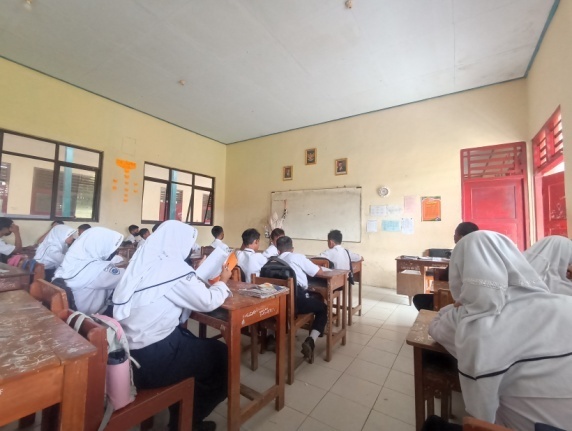 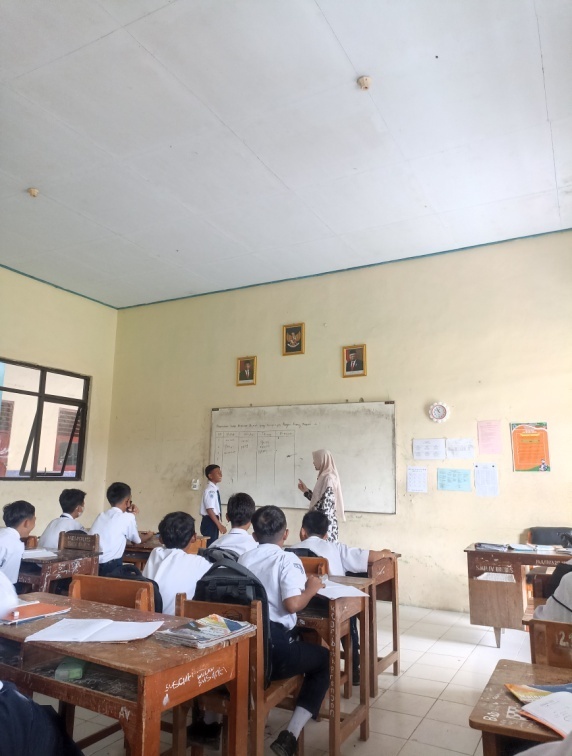 Observasi Karakteristik Guru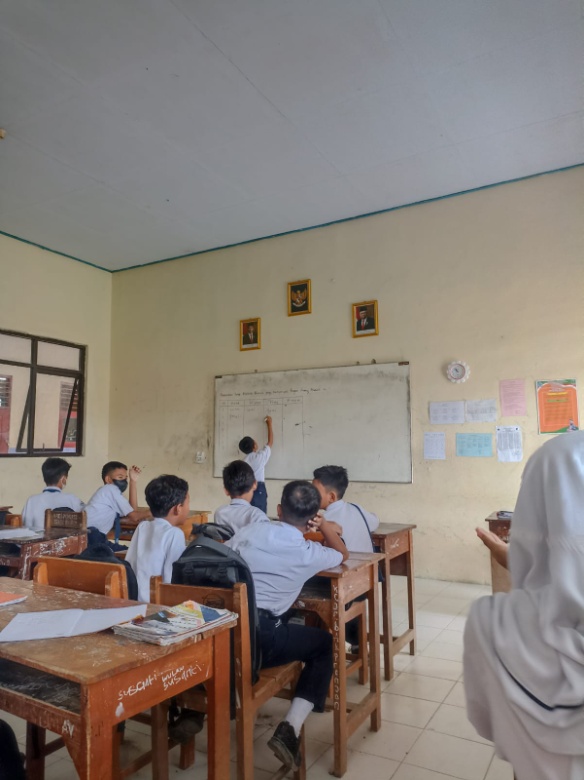 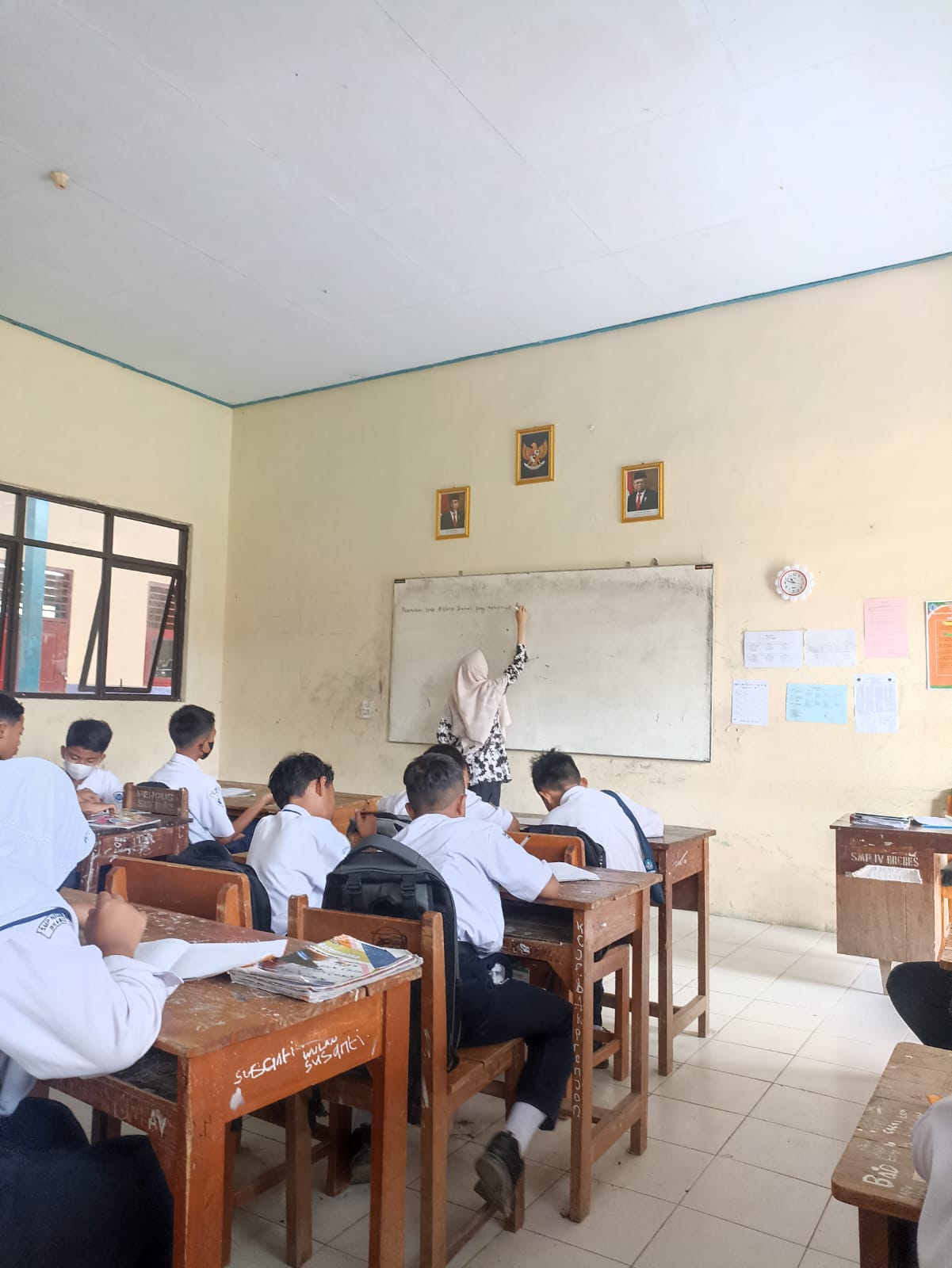 Uji Coba Instrumen 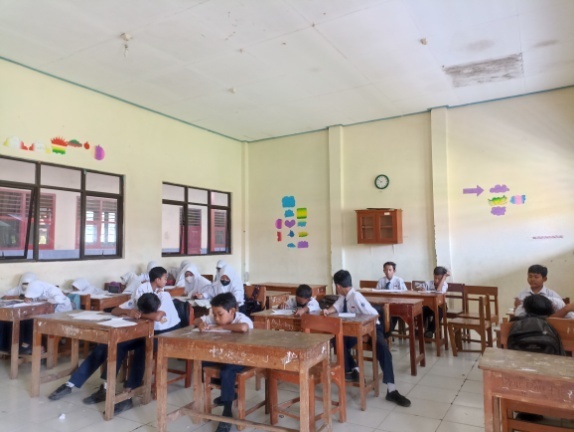 Penelitian Kelas Eksperimen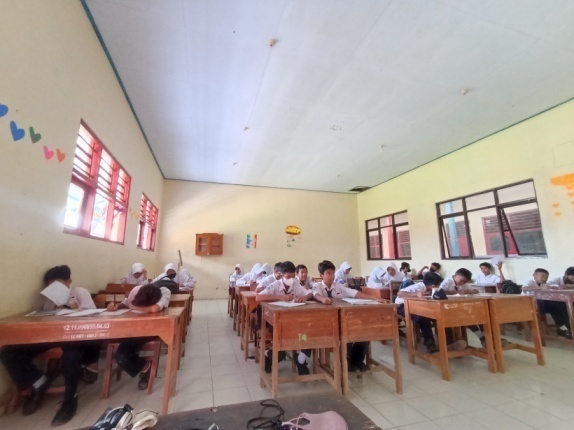 Wawancara Subjek S-19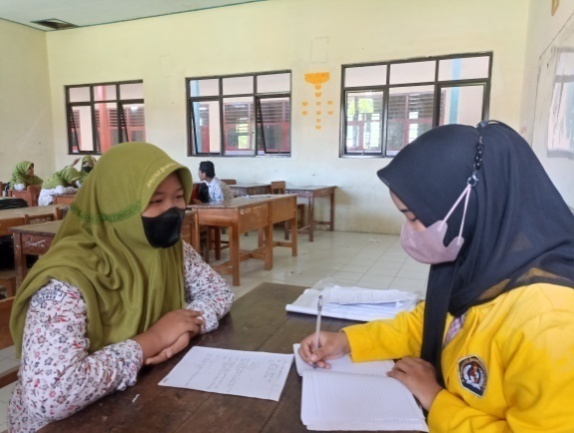 Wawancara Subjek S-02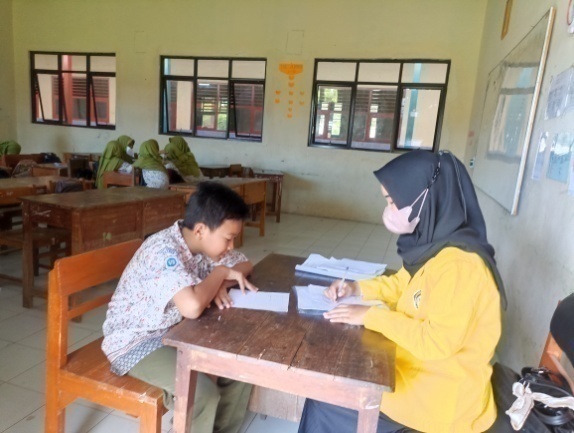 Wawancara Subjek S-01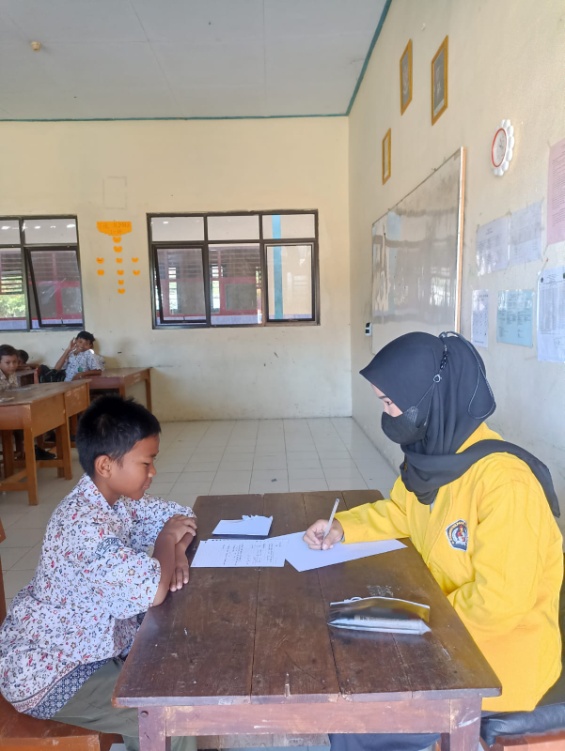 Wawancara Subjek S-10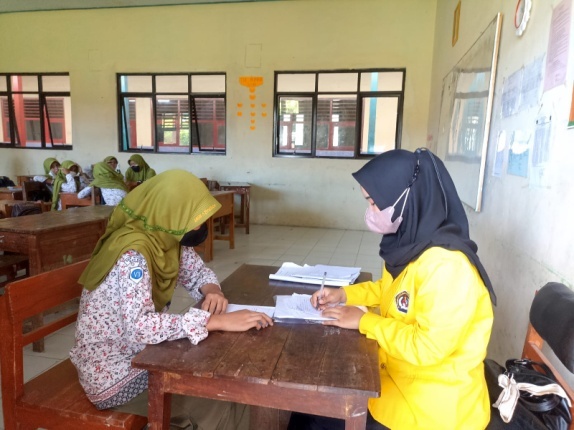 Wawancara Subjek S-08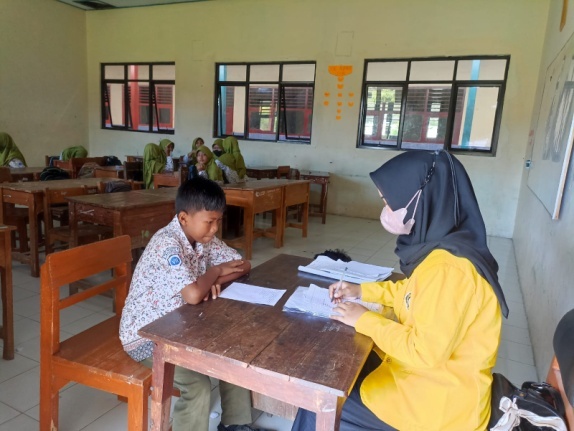 Wawancara Subjek S-22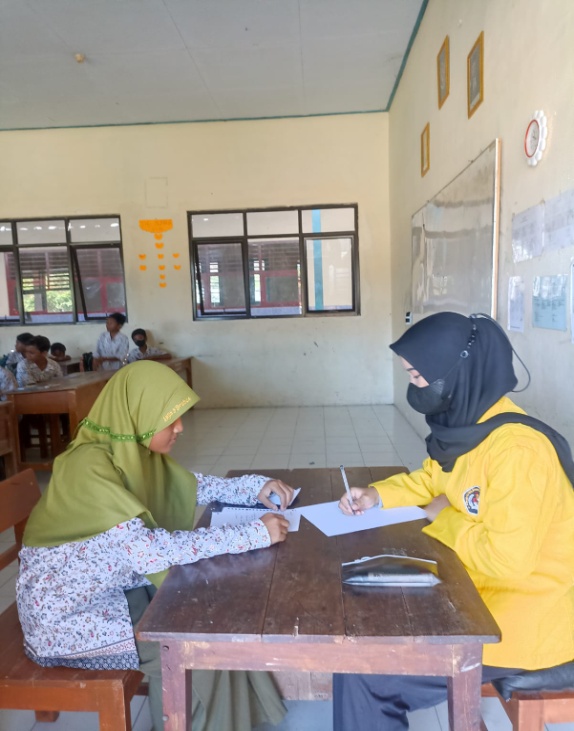 Dokumentasi Hasil Tes Kemampuan Literasi Matematika Peserta Didik S-19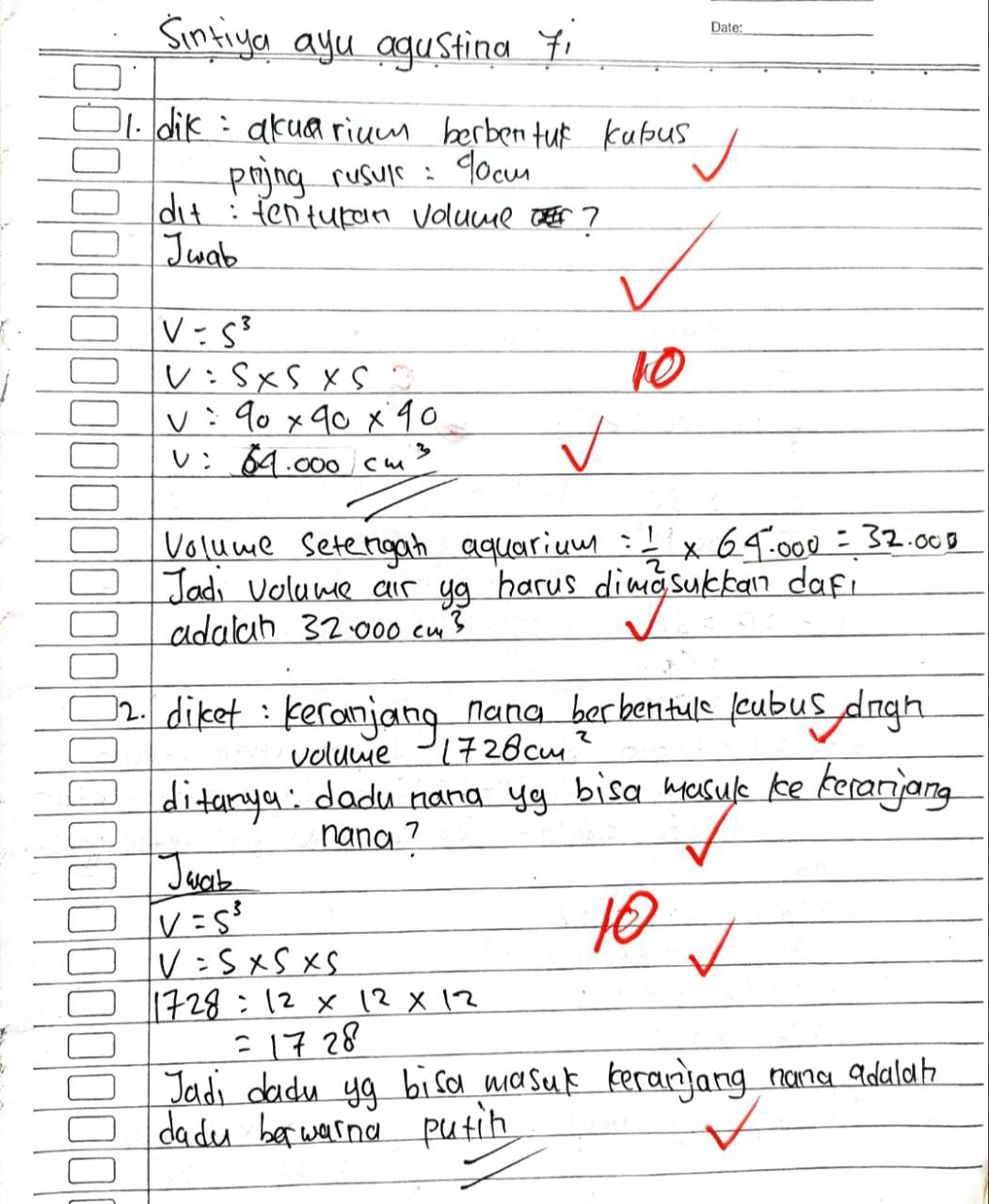 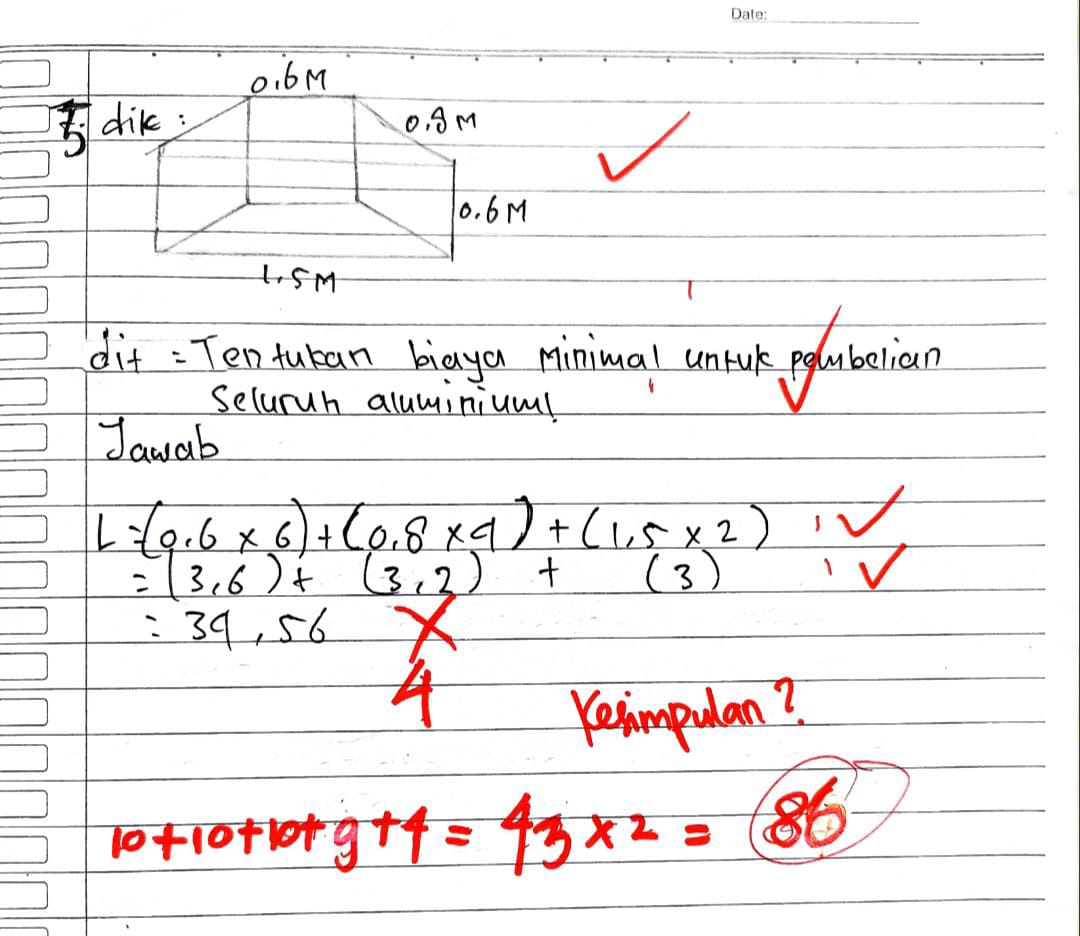 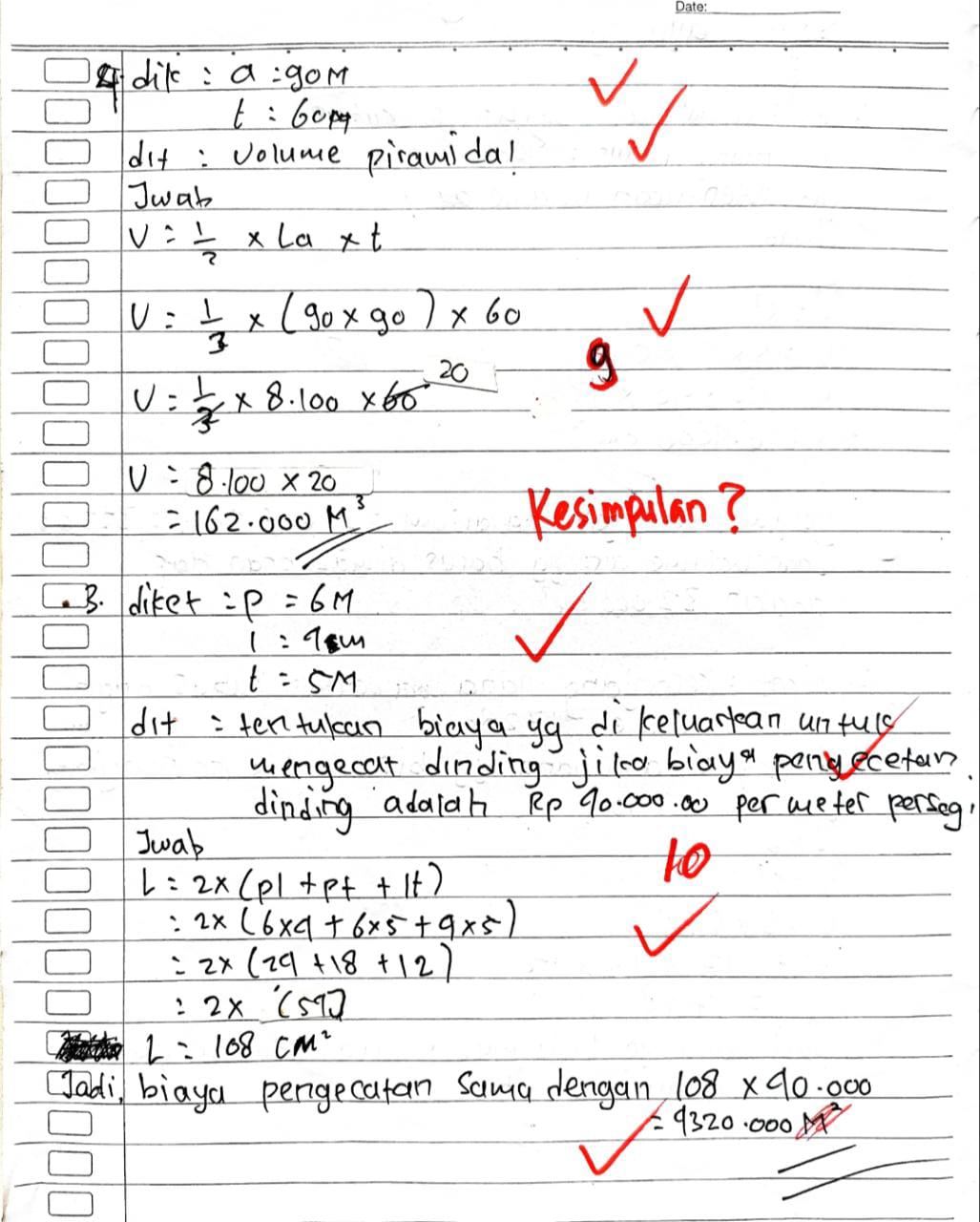 Dokumentasi Hasil Tes Kemampuan Literasi Matematika Peserta Didik S-02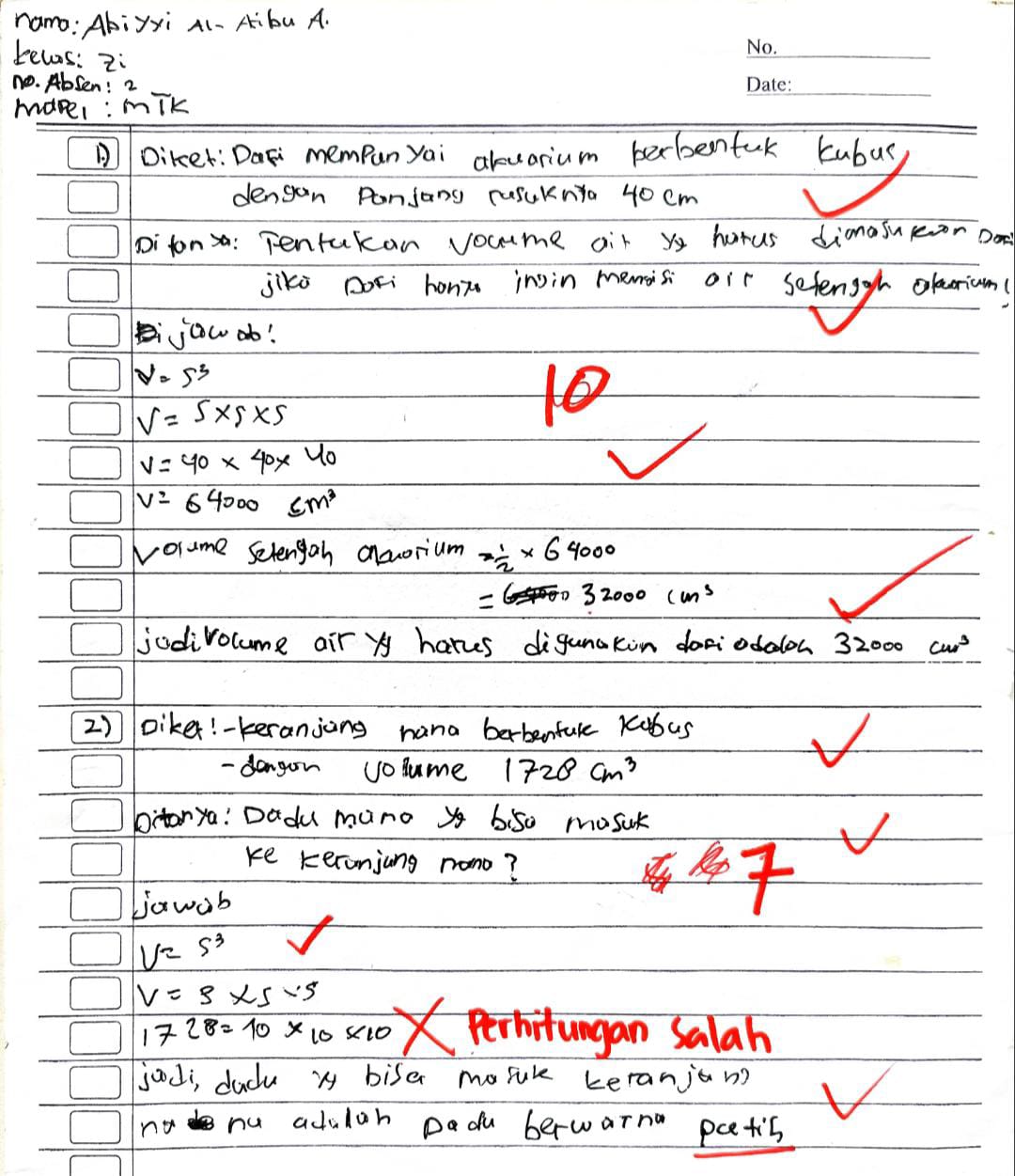 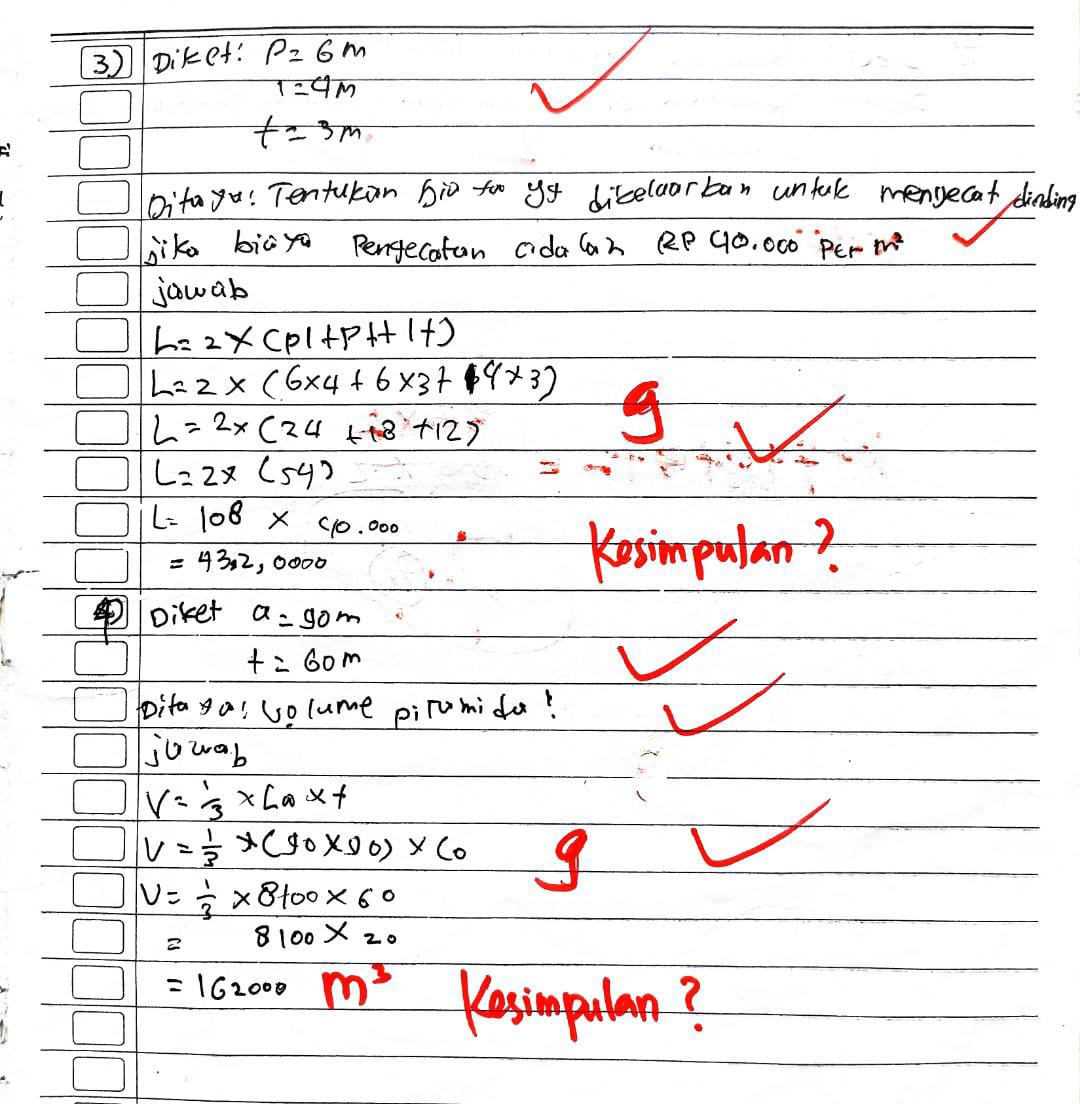 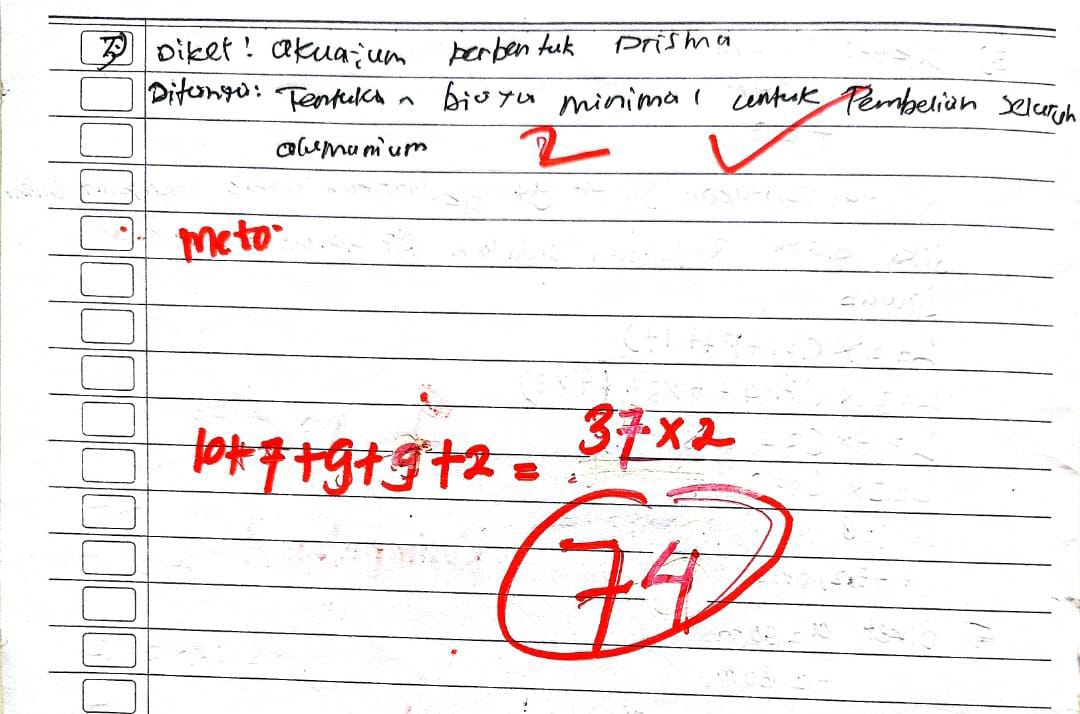 Dokumentasi Hasil Tes Kemampuan Literasi Matematika Peserta Didik S-01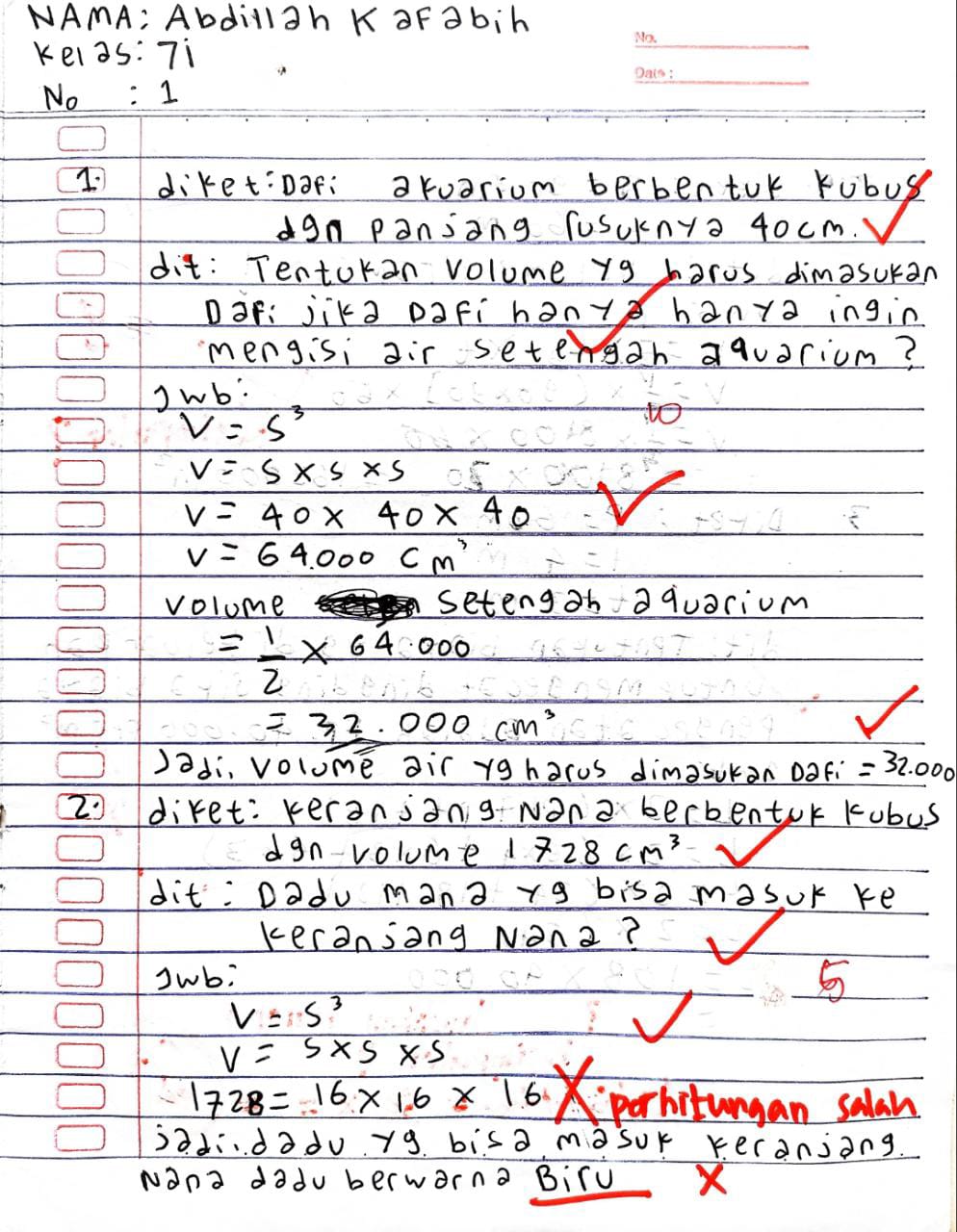 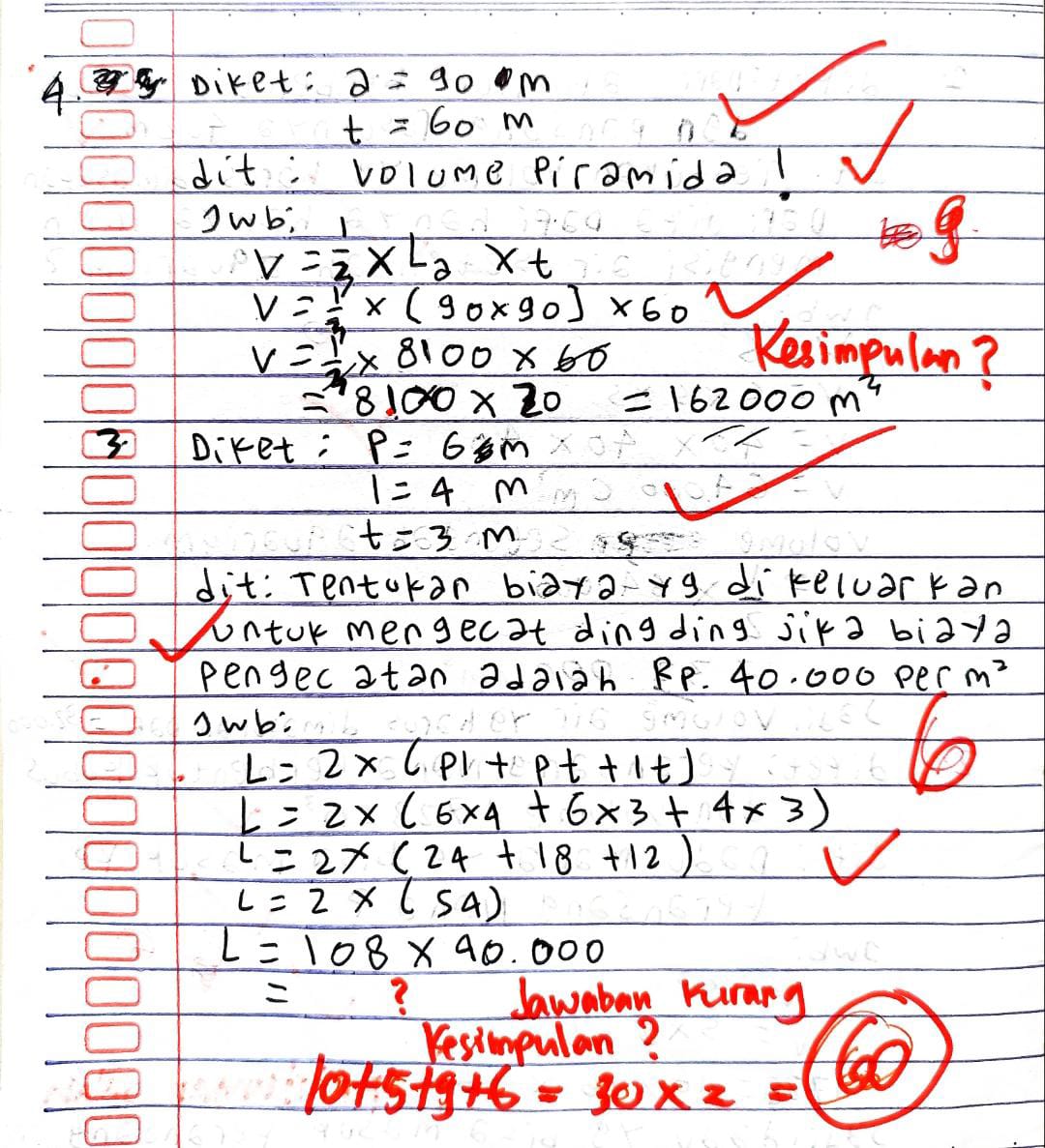 Dokumentasi Hasil Tes Kemampuan Literasi Matematika Peserta Didik S-10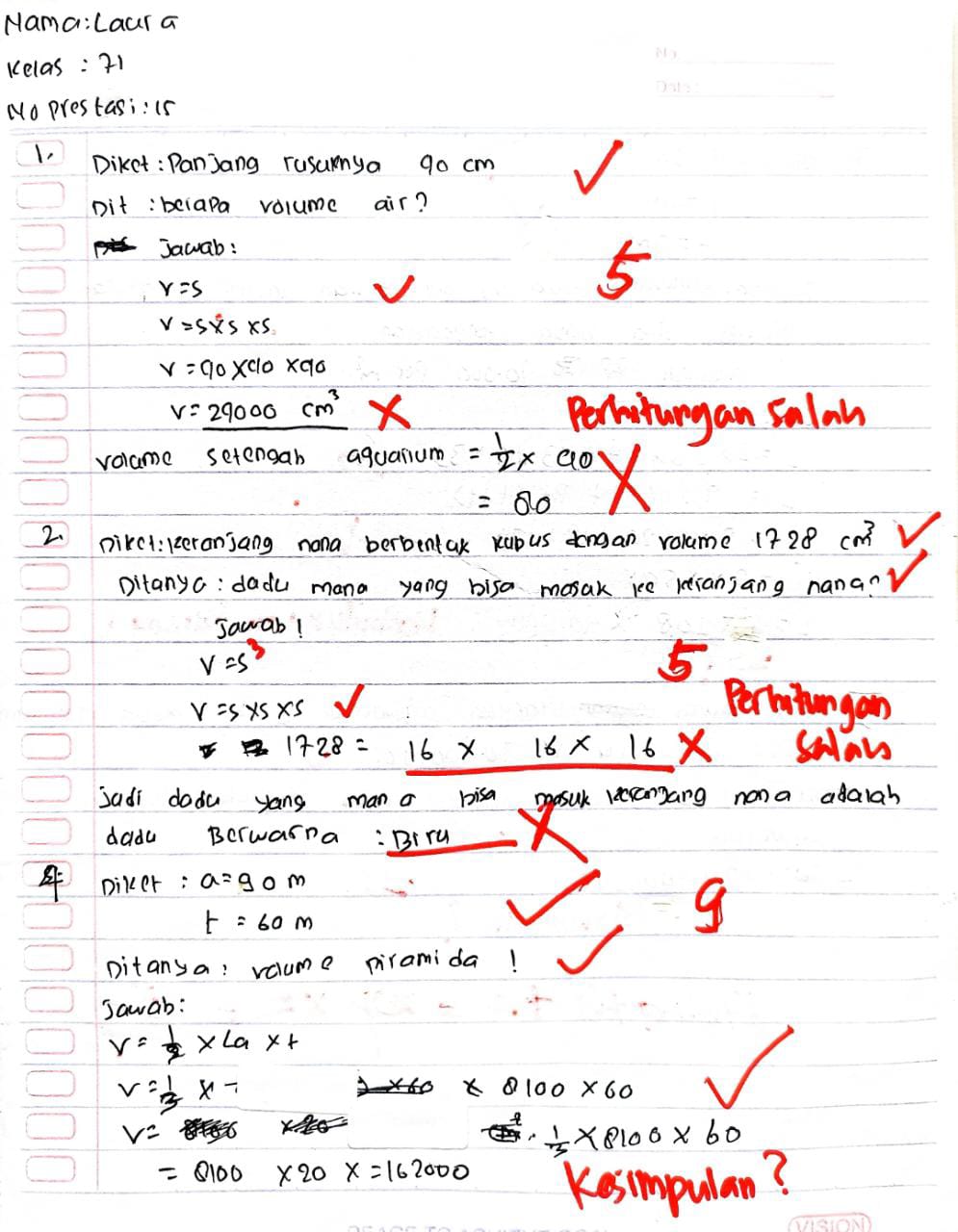 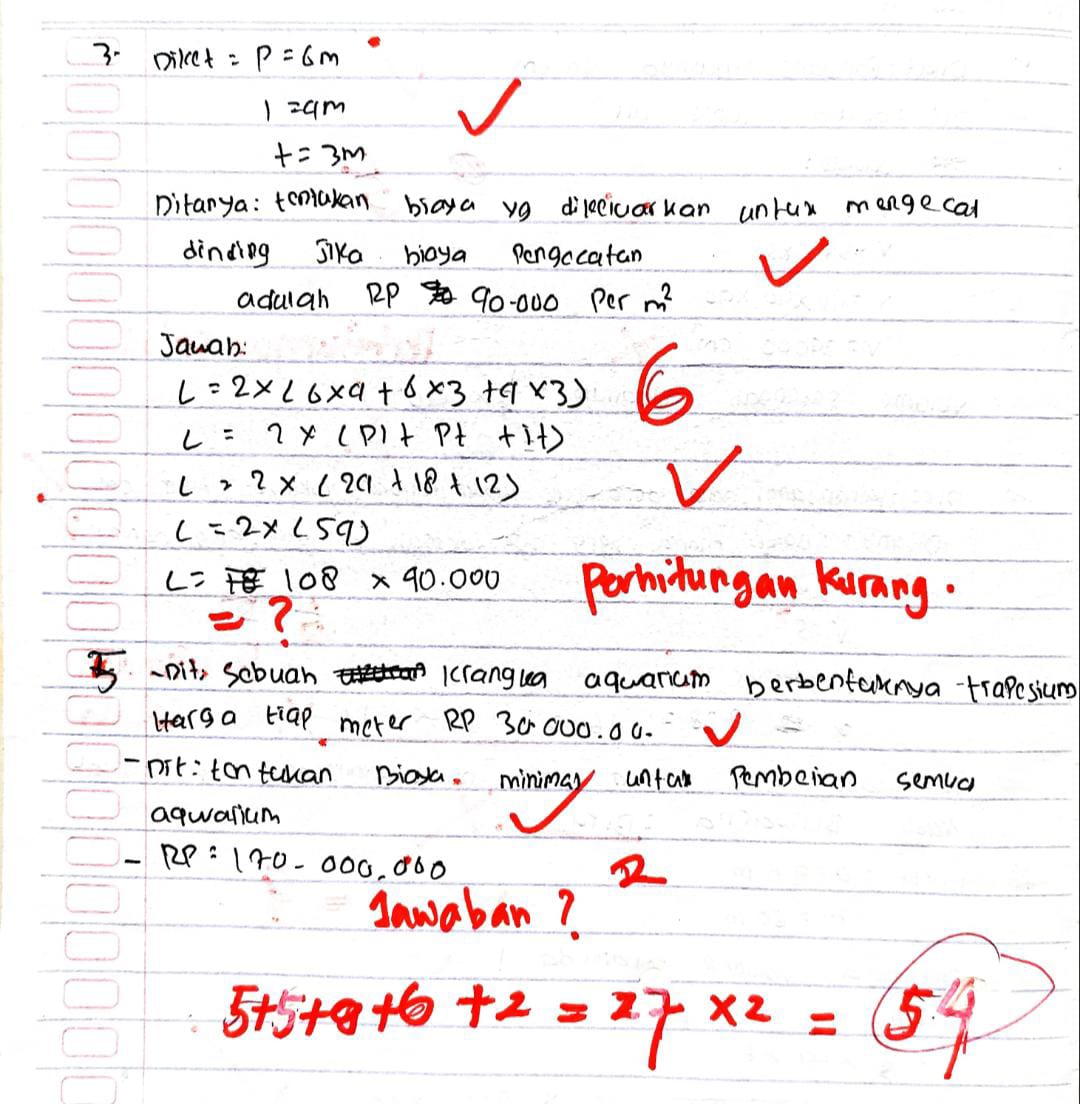 Dokumentasi Hasil Tes Kemampuan Literasi Matematika Peserta Didik S-08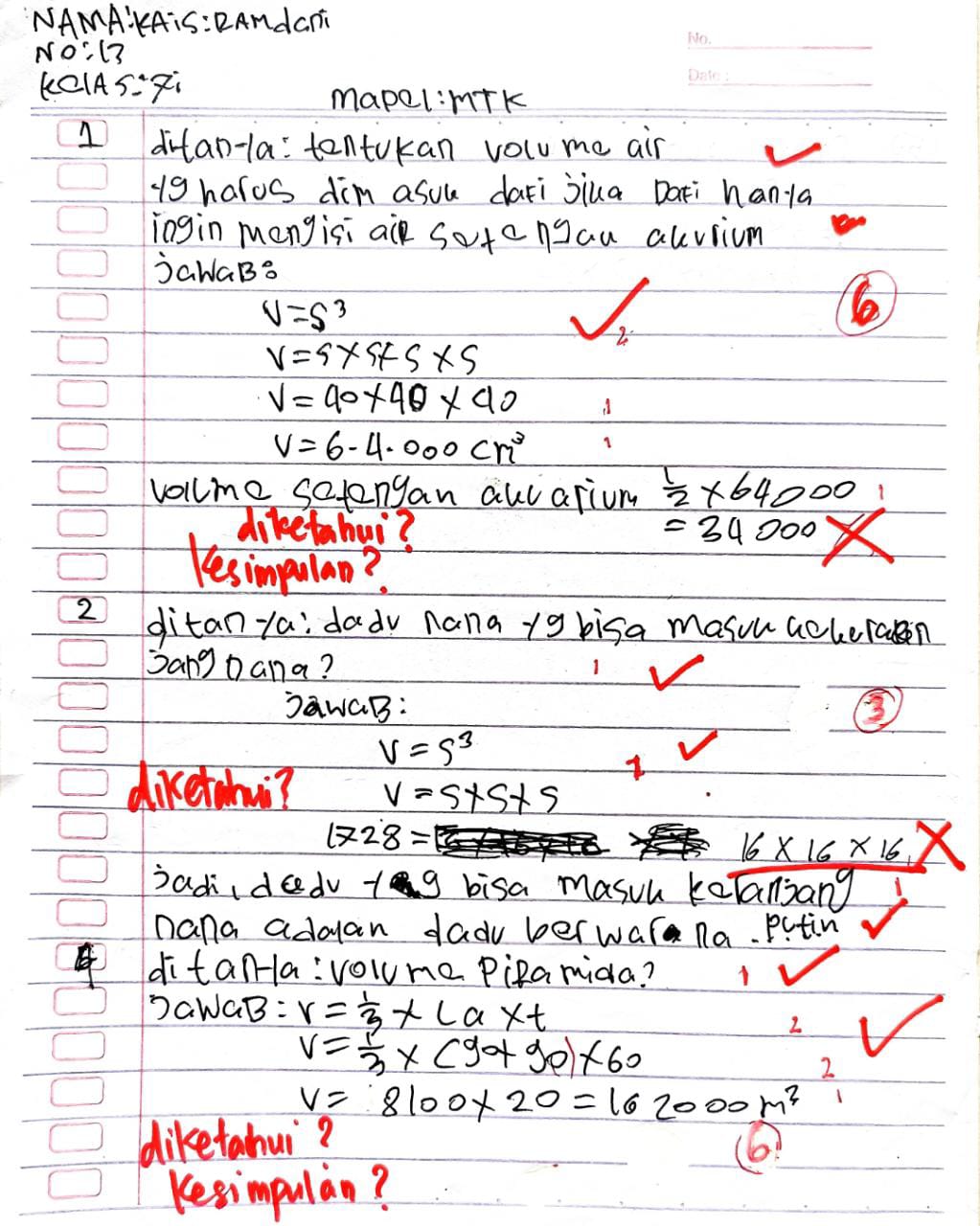 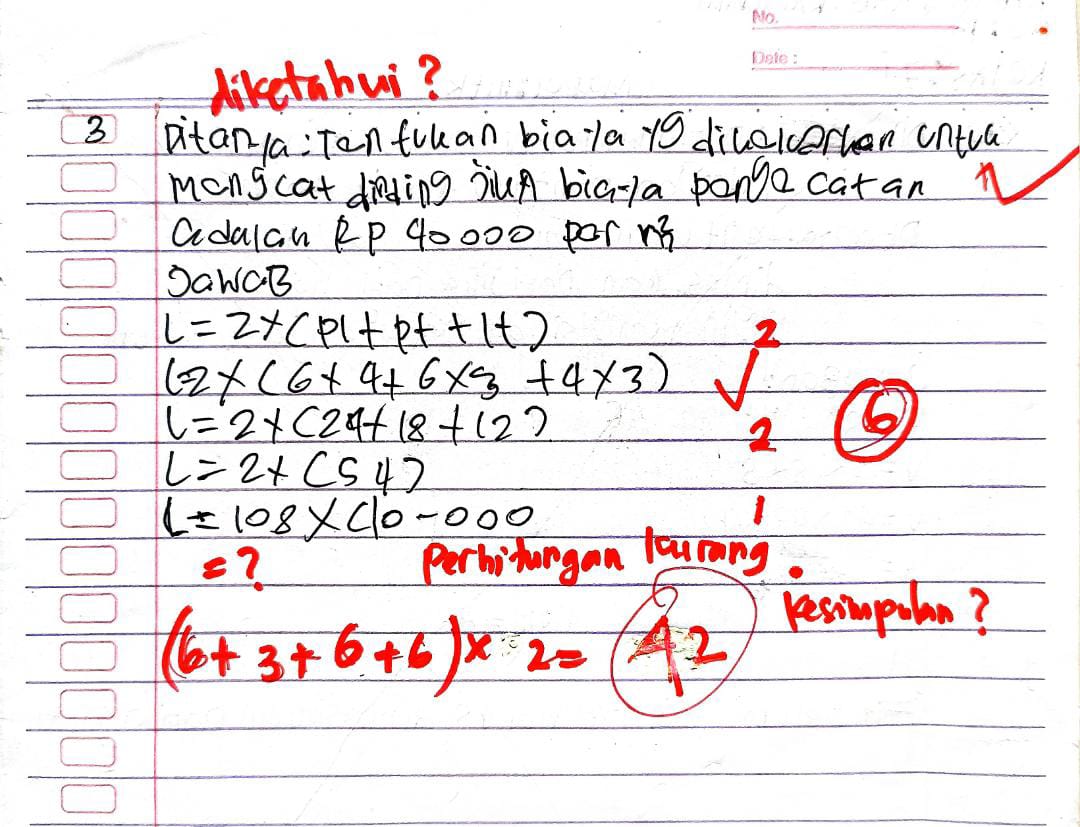 Dokumentasi Hasil Tes Kemampuan Literasi Matematika Peserta Didik S-22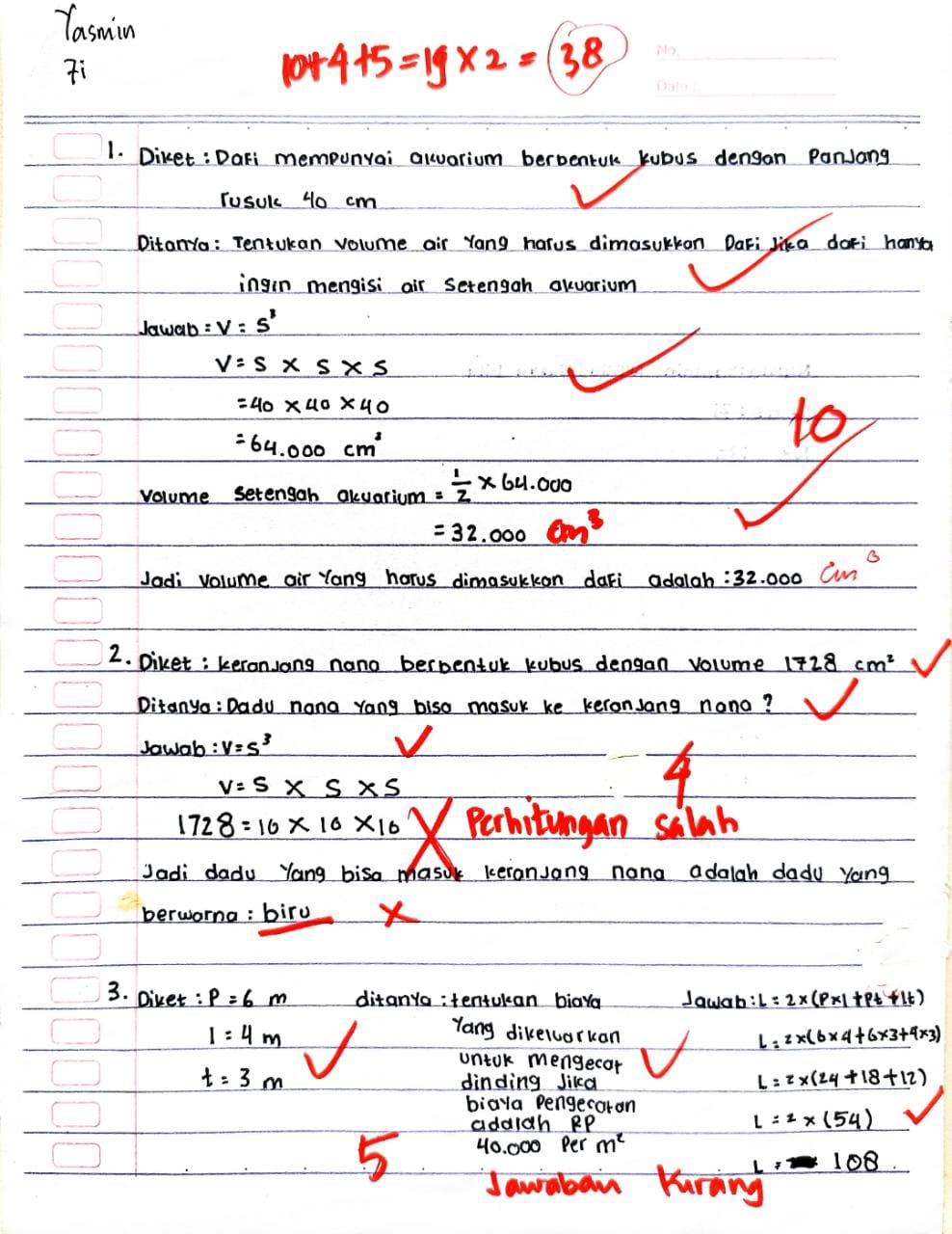 